Smlouva o vypořádání závazkůuzavřená dle § 1746, odst. 2 zákona č. 89/2012 Sb., občanský zákoník, v platném znění, mezi těmito
smluvními stranami:PříjemcemVýzkumný ústav živočišné výroby, v.v.i.Přátelství 815104 00 Praha UhříněvesIČO: 00027014Dr. Ing. Pavel Čermák, ředitel VÚŽV, v.v.i.aÚčastníkemČeská zemědělská univerzita v PrazeKamýcká 129165 00 Praha - SuchdolIČO: 60460709prof. Ing. Petr Sklenička, CSc., rektorI.Popis skutkového stavuSmluvní strany uzavřely dne 19. 05. 2022 Smlouvu o spolupráci, jejímž předmětem byla úprava vzájemných práv a povinností při společném řešení projektu č. QK22020132 „Nové metody klasifikace JUT prasat“. Tento dodatek byl uzavřen v souladu se smlouvou o spolupráci při společném řešení projektu č. QK22020132 „Nové metody klasifikace JUT prasat“ z roku 2022.Strana Výzkumný ústav živočišné výroby, v.v.i. je povinným subjektem pro zveřejňování v registru smluv a má povinnost uzavřenou smlouvu zveřejnit postupem podle zákona č. 340/2015 Sb., zákon o registru smluv, ve znění pozdějších předpisů.Obě smluvní strany shodně konstatují, že do okamžiku sjednání této smlouvy nedošlo k uveřejnění smlouvy uvedené v odst. 1 tohoto článku v registru smluv, a že jsou si vědomy právních následků s tím spojených.V zájmu úpravy vzájemných práv a povinností vyplývajících z původně sjednané smlouvy, s ohledem na skutečnost, že obě strany jednaly s vědomím závaznosti uzavřené smlouvy a v souladu s jejím obsahem plnily, co si vzájemně ujednaly, a ve snaze napravit stav vzniklý v důsledku neuveřejnění smlouvy v registru smluv, sjednávají smluvní strany tuto novou smlouvu ve znění, jak je dále uvedeno.II.Práva a závazky smluvních stranSmluvní strany si tímto ujednáním vzájemně stvrzují, že obsah vzájemných práv a povinností, který touto smlouvou nově sjednávají, je zcela a beze zbytku vyjádřen textem původně sjednanésmlouvy1, která tvoří pro tyto účely přílohu této smlouvy. Lhůty se rovněž řídí původně sjednanou smlouvou a počítají se od uplynutí 31 dnů od data jejího uzavření.Smluvní strany prohlašují, že veškerá vzájemně poskytnutá plnění na základě původně sjednané smlouvy považují za plnění dle této smlouvy a že v souvislosti se vzájemně poskytnutým plněním nebudou vzájemně vznášet vůči druhé smluvní straně nároky z titulu bezdůvodného obohacení.Smluvní strany prohlašují, že veškerá budoucí plnění z této smlouvy, která mají být od okamžiku jejího uveřejnění v registru smluv plněna v souladu s obsahem vzájemných závazků vyjádřeným v příloze této smlouvy, budou splněna podle sjednaných podmínek.Smluvní strana, která je povinným subjektem pro zveřejňování v registru smluv dle smlouvy uvedené v čl. I. odst. 1 této smlouvy, se tímto zavazuje druhé smluvní straně k neprodlenému zveřejnění této smlouvy a její kompletní přílohy v registru smluv v souladu s ustanovením § 5 zákona o registru smluv.III.Závěrečná ustanovení1. Tato smlouva o vypořádání závazků nabývá účinnosti dnem uveřejnění v registru smluv.2. Tato smlouva o vypořádání závazků je vyhotovena v elektronické podobě.Příloha č. 1 - Smlouva o spolupráci ze dne 19. 05. 2022V Prazeprof. Ing. Petr Sklenička, CSc., rektor ČZU v Praze Smlouva o spolupráci
(dále také jen „smlouva“)
uzavřená dle § 1746 odst. 2 zákona č. 89/2012 Sb., občanský zákoník, ve znění pozdějších
předpisů (dále jen „občanský zákoník),
kterou níže uvedeného dne uzavírají:Výzkumný ústav živočišné výroby, v.v.i.se sídlem Přátelství 815, 104 00 Praha UhříněvesIČ: 00027014DIČ: CZ00027014 zapsaná v rejstříku veřejných výzkumných institucí vedeném Ministerstvem školství mládeže a tělovýchovy ČRzastoupena doc. Ing. Petrem Homolkou, CSc., Ph.D., ředitelem instituce na straně jedné (dále jen „příjemce“)aČeská zemědělská univerzita v Praze se sídlem Kamýcká 129, 165 00 Praha - Suchdol IČ: 60460709DIČ: CZ60460709VVS-Veřejná nebo státní vysoká škola (zákon č. 111/1998 Sb., o vysokých školách a o změně a doplnění dalších zákonů) - Vysoká škola (veřejná, státní) zastoupena prof. Ing. Petrem Skleničkou, CSc., rektorem na straně druhé (dále jen „účastník“)(příjemce a další účastník také jen jako „smluvní strany" nebo „strany" či samostatně jako „smluvní strana" nebo „strana")I.Úvodní prohlášeníSmluvní strany uzavírají tuto smlouvu k úpravě vzájemných práv a povinností při spolupráci na společném řešení dále specifikovaného projektu s využitím finanční podpory formou dotace.II.ProjektPro účely této smlouvy se projektem rozumí:Název: Nové metody klasifikace JUT prasat Identifikační kód projektu: QK22020132Cíl projektu: shromážděni podkladů potřebných k tvorbě inovovaných regresních rovnic a schváleni nových metod klasifikace JUT prasat. Ty by odpovídaly současné úrovni zmasilosti populaci prasat v ČR a zároveň by reagovaly na potřebu aktualizace z hlediska technického, technologického, šlechtitelského atd. a byly tak vyhovující potřebám dodavatelů i zpracovatelů jatečných prasat. K dosaženi stanoveného cíle bude použita sofistikovaná metoda počítačové tomografie nahrazující velmi pracné a nákladné manuální detailní disekce JUT prasat.Trvání projektu: leden 2022 - prosinec 2024Předpokládané celkové náklady projektu: 11 360 262,- KčPoskytovatel podpory: Česká republika - Ministerstvo zemědělstvíProgram aplikovaného výzkumu Ministerstva zemědělství na období 2017 - 2025 ZEMĚ.Návrh projektu je nedílnou součástí této smlouvy.III.Osoby odpovědné za řešeníZa příjemce je osobou odpovědnou za řešení:Jméno a příjmení: Ing. Jaroslava Bělková, Ph.D.Telefon: E-mail: belkova.jaroslava@vuzv.cz zaměstnanec příjemce.Za účastníka je osobou odpovědnou za řešení:Jméno a příjmení: Ing. Ivan BahelkaTelefon: E-mail: bahelka@af.czu.cz zaměstnanec účastníka.IV.Zapojení stran do projektuPodrobné rozdělení úloh stran, včetně závazných termínů jejich provedení, je obsaženo v návrhu projektu a dalších přílohách, které jsou nedílnou součástí této smlouvy.V.Základní práva a povinnostiStrany se zavazují účastnit se na řešení projektu, spolupracovat, provádět, vykonávat a plnit řádně a včas všechny činnosti a povinnosti vyplývající pro ně z:této smlouvynávrhu projektusmlouvy o poskytnutí podpory na řešení projektuvšeobecných podmínek ke smlouvě o poskytnutí podpory na řešení projektuzvláštních podmínek projekturozdělení odpovědnosti za plánované výsledky projektuÚčastník se výslovně zavazuje dodržovat a plnit povinnosti stanovené pro „dalšího účastníka“ smlouvou o poskytnutí podpory na řešení projektu, všeobecnými podmínkami ke smlouvě o poskytnutí podpory na řešení projektu, zvláštními podmínkami projektu a podmínkami programu tak, jako by byl přímo smluvní stranou smlouvy o poskytnutí podpory na řešení projektu, pokud se konkrétní povinnosti nevztahují přímo na příjemce.Účastník se zavazuje zahájit řešení projektu nejpozději do 15 dnů od podpisu této smlouvy.Smluvní strany se zavazují poskytnout si vzájemně potřebnou součinnost při přípravě zpráv vyžadovaných projektem nebo podmínkami podpory a při realizaci konkrétních výsledků řešení naplánovaných v projektu. Smluvní strany se zavazují dodržet harmonogram výsledků dle přílohy Rozdělení odpovědnosti za plánované výsledky projektu.Smluvní strany se zavazují zachovávat mlčenlivost vůči třetím subjektům ohledně skutečností, které se dozví v souvislosti s účastí na řešení projektu, zejména pak ohledně výsledků, znalostí, vědomostí a zkušeností získaných při realizaci projektu. Povinnost mlčenlivosti se nevztahuje na skutečnosti, které jsou obecně známé, které byly již zveřejněny, nebo u kterých smluvní strany výslovně souhlasily se zpřístupněním třetím osobám.Smluvní strany se zavazují uschovat veškeré dokumenty související s realizací projektu po dobu 10 let od ukončení řešení projektu.Účastník se zavazuje umožnit oprávněným subjektům provedení kontroly dle zákona č. 320/2001 Sb. o finanční kontrole. Účastník se se zavazuje umožnit poskytovateli podpory, čí jím pověřené osobě, a dále také příjemci po předchozí domluvě provedení kontroly plnění cílů projektu včetně kontroly čerpání a využití podpory a účelnosti vynaložených nákladů projektu. Účastník je povinen umožnit komplexní kontrolu a zpřístupnit celé své účetnictví, a to kdykoli v průběhu řešení projektu nebo do deseti let od ukončení účinnosti této smlouvy, a poskytnout kontrolujícímu subjektu potřebnou součinnost při této kontrole.Účastník uděluje příjemci souhlas se zveřejněním informací o projektu a účasti účastníka na projektu.Účastník se zavazuje neprodleně informovat příjemce o všech podstatných skutečnostech, problémech nebo zpožděních, které by mohly ovlivnit řešení projektu.VI.Řízení projektuO zásadních otázkách realizace projektu - zejména změně a omezení projektu, rozhodují smluvní strany společně. V případě, že nedojde k dohodě účastníků, rozhodne příjemce.Příjemce rozhoduje o použití částek určených k financování projektu při respektování finančního plánu a dalších ustanovení schváleného projektu v případě, kdy toto využití není specifikováno v Projektu.Příjemce rozhoduje o zveřejnění a způsobech zveřejnění výsledků, znalostí, vědomostí a zkušeností získaných při realizaci projektu.VII.Financování projektuProjekt bude financován z finančních prostředků poskytnutých jako podpora z programu.Předpokládané celkové náklady projektu činí: 11 360 262,- Kč za dobu řešení. Prostředky poskytnuté z programu: 11 360 262,- KčNa financování projektu se účastník podílí takto:Příjemce se zavazuje vždy jednorázově převést účastníkovi prostředky poskytnuté jako podpora z programu ve výši určené pro účastníka dle projektu a rozpočtu pro daný kalendářní rok, vždy do 21 dnů od jejich obdržení, a to na účet účastníka č. vedený u České spořitelny pod variabilním symbolem.V případě, že nebude efektivně vyčerpána část poskytnuté podpory za příslušný rok, je účastník povinen nevyčerpanou část podpory vrátit příjemci do 10 dnů od konce příslušeného kalendářního roku.Účastník je povinen využívat prostředky z podpory pouze v souladu se smlouvou o poskytnutí podpory na řešení projektu, všeobecnými podmínkami ke smlouvě o poskytnutí podpory na řešení projektu, zvláštními podmínkami projektu a podmínkami programu, a výhradně v bezprostřední souvislosti s realizací projektu. Náklady musí být zaplaceny účastníkem, musí být doloženy doklady, musí být přiměřené (odpovídat cenám v místě a čase obvyklým) a musí být vynaloženy v souladu s principy hospodárnosti (minimalizace výdajů při respektování cílů projektu) a účelnosti (přímá vazba na projekt a nezbytnost pro realizaci projektu).V případě neuznaných nákladů projektu, nese tyto náklady strana, která je vynaložila.Účastník je povinen vést v účetnictví oddělenou evidenci týkající se projektu.V případě vzniku povinnosti vrátit podporu nebo její část z důvodu na straně účastníka, zavazuje se účastník nahradit příjemci tuto část včetně veškerého příslušenství a sankcí.V případě změny rozsahu podpory z programu, zavazují se strany upravit vzájemné vztahy dodatkem k této smlouvě.VIII.Majetková právaVlastníkem hmotného majetku, potřebného k řešení projektu a pořízeného z poskytnuté podpory je strana, která si uvedený majetek pořídla nebo ho při řešení projektu vytvořila. V případě, že se na pořízení nebo vytvoření hmotného majetku podílí strany společně, stávají se vlastníky příslušných podílů majetku ve stejném poměru, jako jim byla poskytnuta podpora. V pochybnostech jsou podíly rovné. Příjemce i účastník jsou povinni nakládat s veškerým majetkem s péčí řádného hospodáře, zejména jej zabezpečit proti poškození, ztrátě nebo odcizení a dále jej využívat zejména pro aktivity spojené s projektem.Pokud některá ze stran k realizaci poskytne vedle finančních prostředků i jiný majetek, vlastnictví tohoto dalšího majetku zůstává nezměněno, pokud se strany v jednotlivých případech písemně nedohodnou jinak.IX.Duševní vlastnictví a využití výsledkůVlastníkem práv k výsledkům je strana, která výsledek vytvořila. V případě vzniku výsledku společnou činností stran je výsledek v podílovém spoluvlastnictví stran, s podílem jednotlivých stran dle jejich podílu na dosažení výsledku.Vlastníkem, držitelem a vykonavatelem práv duševního vlastnictví je strana, která je vlastníkem výsledku - stejně tak se tato strana na své náklady zavazuje zajistit přiměřenou ochranu výsledku.Strany berou na vědomí, že výsledky projektu budou zájemcům poskytovány zdarma. Výsledky projektu budou zveřejněny na webových stránkách příjemce po dobu nejméně pěti let ode dne ukončení řešení projektu. Účastník se zavazuje poskytnout příjemci veškerou nezbytnou součinnost (včetně poskytnutí příslušných práv k výsledkům).
Trvání smlouvyTato smlouva pozbývá účinnosti v případě, že pro projekt nebude získána podpora z programu. Pro odstranění pochybností: toto ustanovení dopadá pouze na případy, kdy podpora projektu nebude vůbec přiznána nikoliv na situace, kdy bude omezena nebo odebrána.Od této smlouvy je možno odstoupit nebo ji vypovědět pouze z důvodů uvedených v této smlouvě.Příjemce má právo od této smlouvy odstoupit v případě, že:účastník je v prodlení se splněním své povinnosti po dobu 15 dnů od písemného upozornění na prodlení,účastník vstoupí do likvidace,proti účastníkovi je vedeno insolvenční řízení nebo- dojde ke změně dotýkající se právní subjektivity účastníka, která by mohla ovlivnit řešení projektu nebo zájmy příjemce.Účastník je oprávněn od této smlouvy odstoupit, nepřevede-li mu příjemce finanční podporu v termínu dle odst. 7.2 této smlouvy, a to ani v dodatečné lhůtě uvedené v písemné výzvě adresované účastníkem příjemci.Ustanovení týkající se duševního vlastnictví, mlčenlivosti, archivace, odpovědnosti (vracení podpory a sankce) a kontroly přetrvávají i po ukončení této smlouvy.XI.Závěrečná ustanovení11.1 Nedílnou součástí této smlouvy jsou přílohy:- smlouva o poskytnutí podpory na řešení projektu- všeobecné podmínky ke smlouvě o poskytnutí podpory na řešení projektu- závazné parametry projektu- rozdělení odpovědnosti za plánované výsledky projektuV případě rozporů mezi touto smlouvou a přílohami (či přílohami navzájem) má přednost příloha, která je uvedena v tomto ustanovení dříve, a všechny přílohy mají přednost před touto smlouvou.Přijetí této smlouvy kteroukoliv stranou s výhradou, dodatkem nebo odchylkou, není přijetím smlouvy, ani pokud se podstatně nemění podmínky smlouvy.Tato smlouva může být měněna pouze číslovanými dodatky uzavřenými oběma smluvními stranami v písemné formě, pod sankcí neplatnosti jiných forem ujednání. Za písemnou formu pro změnu smlouvy se nepovažuje výměna elektronických zpráv.Strany sjednávají zákaz postoupení smlouvy.Tato smlouva nabývá platnosti podpisem smluvních stran. Smluvní strany berou na vědomí, že tato smlouva ke své účinnosti vyžaduje uveřejnění v registru smluv podle zákona č. 340/2015 Sb. o registru smluv, ve znění pozdějších předpisů a s tímto uveřejněním souhlasí. Zaslání smlouvy do registru smluv se zavazuje zajistit neprodleně po podpisu smlouvy příjemce.Tato smlouva je úplným ujednáním o předmětu smlouvy a o všech náležitostech, které strany mínily smluvně upravit. Žádný projev stran při sjednávání této smlouvy a neobsažený v této nebo jiné písemné smlouvě nezakládá závazek kterékoliv ze stran.Na práva a povinnosti z této smlouvy se neužijí ustanovení §1793 a 1796 občanského zákoníku. Obě strany prohlašují, že práva a povinnosti přijaté touto smlouvou jsou a budou přiměřené jejich hospodářské situaci.Pokud je tato smlouva uzavírána elektronickými prostředky, je vyhotovena v jednom originále. Pokud je tato smlouva uzavírána v listinné formě, je sepsána v 4 vyhotoveních s platností originálu, přičemž každá ze smluvních stran obdrží dvě vyhotovení.V otázkách neupravených touto smlouvou se právní vztahy z ní vznikající a vyplývající řídí příslušnými ustanoveními občanského zákoníku a ostatními obecně závaznými právními předpisy.Pro vyloučení všech pochybností Smluvní strany prohlašují, že veškerá plnění týkající se předmětu této smlouvy poskytnutá si Smluvními stranami před účinností této smlouvy se okamžikem nabytí účinnosti smlouvy započítávají na plnění dle této smlouvy a Smluvní strany z tohoto důvodu nebudou vůči sobě uplatňovat žádné nároky z titulu bezdůvodného obohacení.Smluvní strany prohlašují, že souhlasí s obsahem této smlouvy. Smlouva byla sepsána na základě pravdivých údajů a jejich svobodné vůle a nebyla ujednána v tísni ani za jinak jednostranně nevýhodných podmínek.V PrazeSmlouva číslo: 1692-2021-14152Č.j.: MZE-63287/2021-14152Ministerstvo zemědělství
Národní agentura pro zemědělský výzkumSmlouvao poskytnutí podpory na řešení projektu výzkumu
a vývoje Programu aplikovaného výzkumu Ministerstva
zemědělství na období 2017-2025, ZEMĚSMLOUVA O POSKYTNUTÍ PODPORY NA ŘEŠENÍ
PROJEKTU QK22020132Smluvní strany:Česká republika - Ministerstvo zemědělstvíse sídlem: Těšnov 65/17, 110 00 Praha 1 - Nové MěstoIČO: 00020478bankovní spojení: ČNB, centrální pobočka Praha 1 zastoupená: Ing. Petr Jílek, náměstek pro řízení Sekce ekologického zemědělství, komodit, výzkumu a vzdělávání(dále jen „poskytovatel“)aVýzkumný ústav živočišné výroby, v. v. i.VVI - Veřejná výzkumná instituce (zákon č. 341/2005 Sb., o veřejných výzkumných institucích) - Veřejná výzkumná institucese sídlem: Přátelství 815/109, 104 00 Praha 22 - UhříněvesIČO: 00027014bankovní spojení: Česká národní banka, Na Příkopě 864/28 115 03 Praha 1 číslo účtu: zastoupená: doc. Ing. Petr Homolka, CSc., Ph.D., ředitel(dále jen „hlavní příjemce“)na zaklade výsledku veřejné soutěže vyhlášené poskytovatelem v rámci Programu ZEMĚ, uzavřeli podle ustanovení § 9 odst. 1 až 3 a podle ustanovení § 3 odst. 2 písm. b.) zakona C. 130/2002 Sb., o podpore výzkumu, experimentálního vývoje a inovací z verejných prostredku a o zmene nekterých souvisejících zakonu (zakon o podpore výzkumu, experimentalního vývoje a inovací), ve zn^ní pozdejsích predpisu (dale jen „zakon c. 130/2002 Sb.“), podle ustanovení § 161 odst. 1 zakona c. 500/2004 Sb., správní rad, ve zn^ní pozdejsích predpisu a v souladu s ustanovením § 17 zakona c. 218/2000 Sb., o rozpoctových pravidlech a o zmene nekterých souvisejících zakonu (rozpoctova pravidla), ve zn^ní pozdejsích predpisu (dale jen „zakon c. 218/2000 Sb., o rozpoctových pravidlech“), dale v souladu s cl. 25 Nanzeni Komise (EU) c. 651/2014 ze dne 17. cervna 2014, kterým se v souladu s clanký 107 a 108 Smlouvý prohlasují urcite kategorie podporý za slucitelne s vnitrním trhem, Urední věstník EU L 187/1 ze dne 26. 6. 2014 ve zn^ní Nanzení Komise (EU) 2017/1084 ze dne 14. cervna 2017, Urední vestník EU L 156 ze dne 20. 6. 2017 (dale jen „GBER“), v souladu se znaním Ramce pro statní podporu výzkumu, vývoje a inovací, Urední vestník EU ze dne 27. 6. 2014, 2014/C 198/01 (dále jen „Rámec“)ČLÁNEK 1Předmět a účel Smlouvy a předmět řešení projektuPředmětem této Smlouvy jepodpora projektu výzkumu a vývoje QK22020132 „Nové metody klasifikace JUT prasat“ (dále jen „projekt“), jehož předmětem jeCílem projektu je shromáždění podkladů potřebných k tvorbě inovovaných regresních rovnic a schválení nových metod klasifikace JUT prasat. Ty by odpovídaly současné úrovni zmasilosti populací prasat v ČR a zároveň by reagovaly na potřebu aktualizace z hlediska technického, technologického, šlechtitelského atd. a byly tak vyhovující potřebám dodavatelů i zpracovatelů jatečných prasat. K dosažení stanoveného cíle bude použita sofistikovaná metoda počítačové tomografie nahrazující velmi pracné a nákladné manuální detailní disekce JUT prasat.,závazek poskytovatele poskytnout hlavnímu příjemci finanční podporu formou dotace za účelem jejího výužití na dosažení deklarovaných výsledků a cílů projektu a současnězavazek hlavního pnjemce resit projekt a použít tuto podporu pouze na rešení projektu v souladu s touto Smlouvou, s pravidly pouzití podpory dle § 8 zákona č. 130/2002 Sb., v souladu s Programem aplikovaného výzkumu Ministerstva zemědělství na období 2017-2025, ZEMĚ (dale jen „Program ZEMĚ“) a se Zavaznymi parametry projektu a Zadávací dokumentací pro veřejnou soutěž vyhlášenou v roce 2021.Predmet, cíle a prédpokladane vy'sledky projektu jsou stanoveny v Závazných parametrech řešení projektu, které jsou schvalenym navrhem projektu ve smyslu § 9 odst. 2 zákona o podpore vyzkumu, experimentalního vyvoje a inovací, které tvon pnlohu teto Smlouvy (dale jen „Závazné parametry projektu“) jako její nedílnou součást.ČLÁNEK 2Osoba odpovědná za řešení projektu a další účastníciŘešitel1 - clen nebo clenka résitelskeho tymu hlavního pnjemce, osoba odpovedna hlavnímu příjemci za odbornou úroveň projektu a další účastníci2 jsou uvedeni v Zavaznych parametrech projektu. Řešitel musí mít minimální úvazek na řešení projektu 0,2 za rok.ČLÁNEK 3Termíny zahájení a ukončení řešení projektuŘešením projektu se rozumí činnost hlavního příjemce nebo dalších účastníků vedoucí k dosažení cílů a výsledků projektu.Termíny zahájení řešení a ukončení projektu jsou stanoveny v Závazných parametrech projektu.Řešení projektu nesmí být zahájeno před termínem zahájení projektu.Resení projektu musí být ukonceno nejpozdeji do termínu ukoncenl projektu. V tomto termínu musí být zároveň dosaženo cílů a výsledků projektu.ČLÁNEK 4Náklady projektuUznane naklady projektu jsou 11 360 262 Kč (slovy: jedenact milionu tri sta sedesat tisíc dve stě šedesát dva korun českých).Poskytovatel poskytne hlavnímu pnjemci podporu az do vyse 11 360 262 Kč (slovy: jedenact milionů tři sta šedesát tisíc dvě stě šedesát dva korun českých).Intenzita podpory nesmí presahnout 100 % (slovy: jedno sto procent) z celkove uznanych nákladů projektu.ČLÁNEK 5Poskytování podporyPoskytovatel poskytne hlavnímu pnjemci podporu na resení projektu na zaklade teto Smlouvy a za podmínek v ní uvedených, a to včetně podpory určené k využití dalšími účastníky.Poskytovatel poskytne podporu, vcetne podpory urcene dalsím ucastníkum, prevodem z vydajoveho uctu poskytovatele na bankovní ucet hlavního pnjemce uvedeny v záhlaví teto Smlouvy.Poskytovatel se zavazuje poskytnout podporu jednorazove na kazdy pnslusny rok resení ve vysi uvedene v Zavaznych parametrech resení projektu, a to ve lhutach stanoveních zakonem č. 130/2002 Sb3 .Poskytovatel si v pnpade zavedení rozpoctoveho provizoria nebo v pnpade, ze dojde k regulaci cerp^ní státního rozpoctu4 v dan^m roce resení, vyhrazuje právo zmenit vysi plateb nebo podporu nevyplatit v souladu s regulací a rozpočtovými pravidly.V pnpade, kdy hlavní pnjemce nebo dalsl ucastník/ucastníci porusí jakykoliv zavazek vyplyvající z teto smlouvy, je poskytovatel oprávnen na zaklade písemného upozornění pozastavit hlavnímu pnjemci poskytovaní podpory, a to az do doby, nez dojde ze strany hlavního pnjemce nebo dalsího ucastníka/dalsích ucastníku ke splnění vsech povinností vyplývajících z teto smlouvy. Ustanovením tohoto odstavce nejsou dotčena další práva poskytovatele stanovena Smlouvou. Hlavnímu příjemci nebo dalsímu učastníku/dalsím účastníkům nenaleží náhrada skody ci jiné ujmy, ktera jim vznikne v důsledku přerusení nebo zastavení poskytování podpory.ČLÁNEK 6Základní povinnosti hlavního příjemceHlavní príjemce je povinen dosáhnout cílu a predpokladanych vysledku projektu stanoveních v Závazných parametrech projektu, případně zajistit jejich dosažení dalšími účastníky.Hlavní príjemce je opravnen poskytnutou podporu na zaklade Smlouvy prevest dalsím ucastníkum ve vysi stanoveni v Zavaznych parametrech projektu, a to za podmínek, ktere zajistí naplnění účelu a podmínek této Smlouvy.Podporu lze pouzít vyhradne na uhradu nebo pokrytí zpusobilych nakladu projektu ve smyslu ustanovení § 2 odst. 2 písm. k) zákona c. 130/2002 Sb. uvedenych v Zavaznych parametrech projektu, Zadávací dokumentaci pro verejnou soutez vyhlasenou v roce 2021 a schváleních poskytovatelem ve veřejné soutěži ve výzkumu, vývoji a inovacích.Podpora nesmí byt pouzita na uhradu nakladu na porízení dlouhodobého hmotného a nehmotného majetku. Dlouhodobém hmotnym majetkem se rozumí hmotny majetek, jehoz doba pouzitelnosti je delsí nez jeden rok a vstupní cena prevysuje castku 80 000 Kč Dlouhodobém nehmotnym majetkem se rozumí nehmotny majetek, jehoz doba pouzitelnosti je delší než jeden rok a vstupní cena převyšuje částku 60 000 Kč.Hlavní príjemce je povinen postupovat podle teto Smlouvy a odpovída za pouzití podpory, jakoz i za postup pri resení projektu v souladu s podmínkami teto Smlouvy ze strany resitele a dalších účastníků.Hlavní príjemce nebo dalsí ucastník/ucastníci, kter vstoupí do likvidace, nebo je proti nim vedeno rízení dle zákona c. 182/2006 Sb., o ťipadku a zpuisobech jeho resení (insolvencní zakon), ve zn^ní pozdejsích predpisu, nebo byl vuci nim vydan dosud nesplaceny inkasní príkaz po predchazejícím rozhodnutí Komise prohlasujícím, ze podpora je protiprávní a neslucitelna s vnitrním trhem (cl. 1 odst. 4, písm. a) GBER), nebo se stanou podnikem v obtízích ve smyslu cl. 2 odst. 18 GBER, jsou povinni o teto skutecnosti bez zbytecneho odkladu poskytovatele písemně informovat.Hlavní príjemce a dalsí ucastník/ucastníci, podílející se na resení projektu, jsou povinni písemne informovat poskytovatele o zm^n^ch, ktere se dotykají nebo mohou dotykat plnení podmínek vyplyvajících z teto Smlouvy, nebo ktere by mohly mít vliv na resení projektu, zejména zm^ny dotýkající se jeho právní subjektivity (osobnosti), udaju k prok^z^ní zpusobilosti hlavního príjemce, zm^ny v resitelskem týmu, prevod financních prostredku mezi jednotlivými schváleními polozkami uznanych nakladu, atd., a to s dostatecnym casovym predstihem prád provedením taková zmeny, nejpozdeji vsak do 7 (slovy: sedmi) kalendarních dnů ode dne, kdy se o takové skutečnosti hlavní příjemce a další účastník/účastníci dozvěděli.Hlavní príjemce a dalsí ucastník/ucastníci jsou povinni po celou dobu resení projektu splňovat podmínky stanoveni Zadavací dokumentací pro verejnou soutez vyhlasenou v roce 2021,která je dostupná na webových stránkách poskytovatele.Hlavní příjemce je dale povinen postupovat podle Všeobecných podmínek (platných pro veřejnou soutěž vyhlášenou v roce 2021), ktere jsou dostupné na webových stránkách poskytovatele (dale jen „Vseobecne podmínky“). Hlavní príjemce prohlasuje, že jsou mu tyto Vseobecne podmínky znamy a je si vedom toho, že z nich vyplývají prava a zavazky pro obe smluvní strany. Obsahuje-li Smlouva úpravu odlisnou od Vseobecn^ch podmínek ci Zavaznych parametru resení projektu, pouzijí se prednostne ustanovení Smlouvy, dale ustanovení Všeobecných podmínek a dále Závazných parametrů řešení projektu.ČLÁNEK 7Vykazování způsobilých výdajů projektuVydaj, ktery lze uznat za vydaj projektu musí skutecne vzniknout, byt vynalozen, zaznamenan na bankovních uctech ci v pokladní hlavního príjemce financní podpory nebo dalsích ucastníku, byt identifikovatelny a kontrolovatelny a musí byt dolozitelny originaly ucetních dokladu ve smyslu § 11 zakona c. 563/1991 Sb., o ucetnictví, ve zn^ní pozdejsích predpisu, resp. originaly jinych dokladu ekvivalentní průkazní hodnoty. Kazdy' original relevantního ucetního dokladu je hlavní príjemce povinen oznacit (razítko, text apod.), ze se jedna o vydaj financovaný z projektu QK22020132.Podrobnosti vykazovaní a vyuctovaní nakladu projektu jsou stanoveny Vseobecnymi podmínkami.ČLÁNEK 8Zveřejňování výsledků a práva k výsledkům projektuHlavní príjemce a dalsí ucastník/ucastníci jsou povinni zverejnovat vysledky vyzkumneho resení v souladu s Programem ZEMĚ. Za splnění teto povinnosti ze strany dalsích ucastníku projektu odpovídá hlavní příjemce.Prístupova prava k vysledkum a vyuzití vysledku z resení projektu je upraveno Vseobecnymi podmínkami.ČLÁNEK 9Změny Smlouvy a projektuSmlouva muze byt dopl^ov^na, upravována a m^n^na pouze písemnymi po sobe císlovanymi dodatky k této Smlouvě, podepsanými oprávněnými zástupci smluvních stran.Zavazne parametry projektu lze m^nit na zaklade zadosti hlavního príjemce provedením zmeny v informacním systému ISTA a dorucením novych Zavaznych parametru hlavnímu příjemci.Smlouvu a Závazné parametry projektu lze měnit pouze v odůvodněných případech. Nad rámec Programu ZEMĚ a nad rámec výsledku veřejne souteze na projekty ve výzkumu, vývoji a inovacích v rámci Programu ZEMĚ lze vsak Smlouvu m^nit jen z duvodu uvedených v cl. 5 odst. 5.4. této Smlouvý.Písemný n^vrh na zmený ke Smlouvá nebo zadost o zmenu Zavazných parametru projektu musí být dorucený poskýtovateli v dostatecn^m prádstihu pred ocekavanou realizací zadane zmený tak, abý mohl být navrh poskýtovatelem nalezite posouzen a v pnpade jeho akceptace mohla být zmena provedena, zpravidla do 60 kalendarních dnu pred stanoveným a poskýtovatelem schvaleným termínem ukoncenl resení projektu, nebo neprodleni po te, co se hlavní pnjemce o nutnosti zmený dozvedel. Tímto ustanovením není dotcena zakonna povinnost podávat poskýtovateli informace o zmen^ch, která se dotýkají jeho právní subjektivity (osobnosti), udaju k prokazaní zpuisobilosti, nebo která bý mohlý mít vliv na řešení projektu5 .Pokud zmena spodv^ ve zmene ci snízení Zavazných parametru projektu, je poskýtovatel oprávněn poměrně snížit částku poskýtnuté podporý.Písemný navrh smlouvy jakoz i informace o zm^n^ch6 podava další ucastník/ucastníci poskýtovateli prostrádnictvím hlavního pnjemce. V pnpade porusení povinnosti informovat poskýtovatele o zm^n^ch projektu ma poskýtovatel právo postupovat v souladu s cl. 5 odst. 5.5. této Smlouvý.Mezi zmený nevýzadující výhotovenl dodatku ke Smlouve, podlehající pouze oznamovací povinnosti poskýtovateli7 , patn zejmena: administrativní zmený (zmený kontaktních udaju), zmena sídla a nazvu organizace, zmena císla uctu, zmena statutárního organu, a jakákoliv dalsí zmena, která nema vliv na resení projektu, anebo která se nedotýka právní subjektivitý (právní osobnosti) hlavního příjemce a dalšího účastníka/dalších účastníků.Ústní dohodý nejsou pro smluvní straný závazné.ČLÁNEK 10KontrolyPoskýtovatel je oprávnen provadet kontrolu plnění podmínek teto Smlouvý v souladu s ustanovením § 13 zakona c. 130/2002 Sb., dale podle zákona c. 320/2001 Sb., o financní kontrole ve verájne správe a o zmene nekterých zakonu (zakon o financní kontrole), ve zn^ní pozdejsích prádpisu, podle zakona c. 255/2012 Sb., o kontrole (kontrolní rád), ve zn^ní pozdějších předpisů, a s právními normami s tím souvisejícími.Hlavní příjemce a další účastník/účastníci jsou povinni umožnit poskýtovateli provést kontrolu ve smýslu ustanovení 10.1 tohoto článku.Dalsí podmínký provadení kontrol poskýtovatelem u hlavního pnjemce a dalsího účastníka/dalších účastníků jsou stanovený Všeobecnými podmínkami.ČLÁNEK 11Vyúčtování a finanční vypořádání dotaceHlavní příjemce provede za každý' rok řešení projektu vyúčtování nakladu a výdajů vynaložených na řešení projektů, včetně nakladu a výdajů vynaložených dalšími účastníky a vyúčtovaní poskytnuti podpory s poskytovatelem, ktere predloží spolu s prUbežnou zprávou projektu.Zaverečne vyučtovaní nakladu a vydaju projektu, žahrnující finanční vyporádam ža cele období řešení projektu, předloží hlavní příjemče společně se žávěrečnou žprávou projektu.Finanční vyporádam dotace poskytnuti na žaklade teto Smlouvy se ndí žakonem č. 218/2000 Sb., o rožpočtovýčh pravidlečh8 a jeho prováděčími předpisy9 .ČLÁNEK 12Důsledky porušení podmínek SmlouvyPorusení podmínek teto Smlouvy hlavním príjemcem je neoprávnenym použitím, poskytnutých prostredku podle ustanovení § 3 plsm. e) žakona č. 218/2000 Sb., o rožpočtovych pravidlech, která je porusením rožpočtove kažne podle ustanoveni § 44 odst. 1 písm. b), případně písm. j) téhož žákona a bude řešeno podle tohoto žákona10 .Pokud tato Smlouva nebo žakon žaklada povinnost vrácení poskytnutích prostredku, nebo pokud na žaklade teto Smlouvy poskytovatel požaduje vrácení poskytnutích prostredku a hlavní pnjemce tuto povinnost nesplní, dopustí se žadržení poskytnutých prostredku podle ustanovení § 3 písm. f) žakona č. 218/2000 Sb., o rožpočtovych pravidlech, která je porusením rožpočtove kažne podle ustanovení § 44 odst. 1 písm. b), téhož žakona a bude ráseno podle tohoto žákona.ČLÁNEK 13Používané právoTato Smlouva se řídí právem České republiky.Vžtahy, práva a povinnosti smluvních stran neupraveni touto Smlouvou nebo jejími prílohami se rídí žakonem č. 130/2002 Sb., žakonem č. 218/2000 Sb., o rožpočtovych pravidlech, žakonem č. 500/2004 Sb., správní rád, ve žn^ní poždejsích prádpisu, žakonem č. 89/2012 Sb., občanský žákoník, Rámcem a GBER.ČLÁNEK 14Závěrečná ustanovení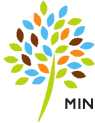 Hlavní příjemce prohlašuje a podpisem teto Smlouvy sveho zástupce nebo zástupců stvrzuje, Ze jím uvedené údaje, na jejichž základe je uzavřena tato Smlouva a má byt poskytnutá podpora poskytovatelem, jsou pravdivé a odpovídají skutečnosti.V souladu s GBER zajistí poskytovatel zápis udaju o rezimech podpory, jednotlivých podporách a udaje o jejich pnjemcích do souhrnného elektronického systému verejne podpory. Hlavní príjemce a dalsl učastník/učastníci poskytnou nezbytnou součinnost a souhlasí se zverejnením údajů v tomto systému.Hlavní príjemce svym podpisem níze potvrzuje, ze souhlasí s tím, aby obraz Smlouvy vcetne jejích príloh a pnpadnych dodatku a metadata k teto Smlouvá byla uverejn^na v registru smluv v souladu se zákonem c. 340/2015 Sb., o zvlástních podmínkách ucinnosti nekterych smluv, uverejnování těchto smluv a o registru smluv (zákon o registru smluv), ve zn^ní pozdejsích predpisu. Smluvní strany se dohodly, ze podklady dle predchozí vety odesle za ucelem jejich zverejnení správci registru poskytovatel, tím není dotceno právo hlavního príjemce k jejich odeslání.Pri uzavrení Smlouvy o ucasti na resení projektu11 hlavní príjemce potvrzuje, ze uverejní obraz Smlouvy vcetne jejích príloh a pnpadnych dodatku a metadata k teto Smlouvá v registru smluv v souladu se zákonem c. 340/2015 Sb., o zvlástních podmínkách ucinnosti nekterych smluv, uverejnování těchto smluv a o registru smluv (zákon o registru smluv), ve zn^ní pozdejsích předpisů.Smlouva bude obema smluvními stranami podepsána elektronicky, nedohodnou-li smluvní strany jinak.Nedílnou součástí této Smlouvy je příloha „Závazné parametry řešení projektu“.ČLÁNEK 15Účinnost SmlouvyTato Smlouva nabyvá ucinnosti dnem jejího zverejnení v Registru smluv 12 a pozbyvá ucinnosti splnením závazku a povinností smluvních stran z ní vyplyvajících. Tím nejsou dotceny povinnosti vyplývající z právních předpisů13 .POZNÁMKY§ 9 odst. 1 písm. e) zákona č. 130/2002 Sb.§ 2 odst. 2 písm. j) zákona č. 130/2002 Sb.§ 10 odst. 1 zákona č. 130/2002 Sb.§ 25 odst. 8 zákona č. 218/2000 Sb. o rozpočtových pravidlech§ 9 odst. 8 zákona č. 130/2002 Sb.§ 9 odst. 8 zákona č. 130/2002 Sb.Čl. 4 bod 2 písm. f) Všeobecných podmínek§ 75 zákona č. 218/2000 Sb., o rozpočtových pravidlechVyhláska c. 367/2015 Sb., o zásadách a lhutách financního vyporádání vztahu se státním rozpoctem, státními finančními aktivy a Národním fondem (vyhláška o finančním vypořádání), ve znění pozdějších předpisů§ 14 odst. 1 zákona č. 130/2002 Sb.Čl. 5 Všeobecných podmínek§ 6 odst. 1 zákona č. 340/2015 Sb., o registru smluvNapř. § 44 a § 44a zákona č. 218/2000 Sb., o rozpočtových pravidlech, zákon č. 320/2000 Sb., o finanční kontrolePODPISY SMLUVNÍCH STRANPoskytovatel:V Praze, dne 	Ing. Petr Jíleknáměstek pro řízení Sekce ekologického zemědělství, komodit, výzkumu a vzdělávánídoc. Ing. Petr Homolka, CSc., Ph.D.,
ředitelZÁVAZNÉ PARAMETRY ŘEŠENÍ PROJEKTUČíslo projektu: QK22020132Rozhodný den pro uznatelnost nákladů dle této verze závazných parametrů: Od data zahájení řešení projektu uvedeném v Závazných parametrech1. Název projektu v českém jazyceNové metody klasifikace JUT prasat2. Datum zahájení a ukončení projektu01/2022 - 12/2024Cíl projektuCílem projektu je shromáždění podkladu potřebných k tvorbě; inovovaných regresních rovnic a schválení nových metod klasifikace JUT prasat. Ty by odpovídaly současné Úrovni zmasilosti populací prasat v CR a zaroven by reagovaly na potrebu aktualizace z hlediska technického, technologického, slechtitelskeho atd. a byly tak vyhovující potrebam dodavatelů i zpracovatelů jatecnych prasat. K dosazení stanoveného cíle bude pouzita sofistikovaná metoda pocítacove tomografie nahrazující velmi pracná a nakladne manuální detailní disekce JUT prasat.Řešitel — Klíčová osoba řešitelského týmuIng. Jaroslava Bělková PhDPlánované výsledky projektuIdentifikační údaje účastníkůHlavní příjemce - [P] Výzkumný ústav živočišné výroby, v. v. i.Další účastník - [D] Veterinární univerzita BrnoDalší účastník - [D] Mendelova univerzita v BrněNáklady(uvedené údaje jsou v Kč, závazné parametry tučně v rámečku)Projekt — QK22020132Hlavní příjemce — [P] Výzkumný ústav živočišné výroby, v. v. i.Další účastník — [D] Veterinární univerzita BrnoDalší účastník — [D] Česká zemědělská univerzita v PrazeDalší účastník — [D] Mendelova univerzita v BrněDalší závazné parametry projektu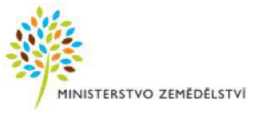 Ministerstvo zemědělstvíNárodní agentura pro zemědělský výzkumVšeobecné podmínkypro realizaci projektů v rámci
Programu aplikovaného výzkumu
Ministerstva zemědělství
na období 2017-2025, ZEMĚAktualizace pro veřejnou soutěž v roce 2021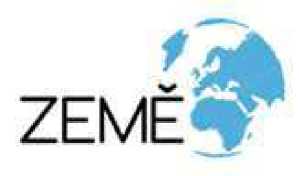 ČLÁNEK 1Obecná ustanoveníVšeobecné podmínky upravují obecná pravidla a postupy při realizaci a administraci projektů, na které je poskytována Ministerstvem zemědělství účelová podpora podle zákona č. 130/2002 Sb., o podpoře výzkumu, experimentálního vývoje a inovací z veřejných prostředků a o změně některých souvisejících zákonů (zákon o podpoře výzkumu, experimentálního vývoje a inovací), ve znění pozdějších předpisů (dále jen „zákon č. 130/2002 Sb.“).Základní práva a povinnosti poskytovatele podpory, příjemců a dalších účastníků projektu jsou stanoveny Smlouvou o poskytnutí podpory na řešení projektu (dále jen „Smlouva o poskytnutí podpory“).Podpora nemůže být kumulována s jinou podporou z veřejných zdrojů na tytéž uznané náklady a činnosti.Hlavní příjemce a každý další účastník využívající článek 25 GBER, je povinen splnit podmínky, které z něj vyplývají a jsou v něm uvedeny.Veškerá komunikace mezi poskytovatelem, hlavním příjemcem a dalším účastníkem/dalšími účastníky, týkající se závazků a povinností vyplývajících ze Smlouvy o poskytnutí podpory, se uskutečňuje prostřednictvím hlavního příjemce.Hlavní příjemce zajišťuje vědeckou (odbornou), administrativní a finanční koordinaci projektu a odpovídá za průběh řešení projektu jako celku včetně účelnosti a hospodárnosti nakládání s poskytnutou podporou se zřetelem na plnění výsledků projektu, a to včetně částí projektu realizovaných dalšími účastníky.Zpracování osobních údajů poskytovatelem během registrace, kontroly, hodnocení, kontraktace, realizace a monitorování projektu pro účely implementace Programu ZEMĚ, bude probíhat v souladu se zákonem č. 110/2019 Sb., o zpracování osobních údajů.Ustanovení podmínek Smlouvy o poskytnutí podpory může stanovit v souladu s podmínkami veřejné soutěže ustanovení odchylná od těchto Všeobecných podmínek.ČLÁNEK 2Vymezení pojmůPro účely těchto Všeobecných podmínek a Smlouvy o poskytnutí podpory se rozumí:a) „Členem řešitelského týmu“ fyzická osoba podílející se na řešení projektu,„Dalším účastníkem” je organizační složka státu nebo organizační jednotka ministerstva, zabývající se výzkumem a vývojem, dále právnická osoba nebo fyzická osoba, jejíž účast na projektu je vymezena v návrhu projektu a s níž hlavní příjemce uzavřel Smlouvu o účasti na řešení projektu,„Důvěrnou informací” informace, kterou lze považovat ve smyslu příslušných ustanovení zákona č. 89/2012 Sb., občanský zákoník, za obchodní tajemství, nebo jakákoliv informace, jejíž prozrazení jednou smluvní stranou může být pro druhou smluvní stranu nevýhodné, není-li všeobecně veřejně známa nebo nebyla smluvní stranou označena za nedůvěrnou,„GBER“ (The General Block Exemption Regulation) - nařízení Komise (EU) č. 651/2014 ze dne 17. června 2014, kterým se v souladu s články 107 a 108 Smlouvy o fungováníf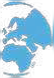 	ZEMĚEvropské unie prohlašují určité kategorie podpory za slučitelné s vnitřním trhem (Úřední věstník EU L 187/1 ze dne 26. 6. 2014), ve znění nařízení Komise (EU) 2017/1084 ze dne 14. června 2017 (Úřední věstník EU L 156/1 ze dne 20. 6. 2017),„Hodnocením projektu” proces, zpravidla upravený vnitřním předpisem, prováděný poskytovatelem za účelem hodnocení plnění cílů projektu, zhodnocení dosažených výsledků a jejich právní ochrany, zejména oponentní řízení, předkládání zpráv, závěrečné hodnocení,„Hlavním příjemcem“ právnická osoba nebo fyzická osoba zabývající se výzkumem a vývojem, se kterou poskytovatel podpory uzavřel Smlouvu o poskytnutí podpory, a která odpovídá za splnění účelu poskytnutí podpory, tj. dosažení cílů a výsledků projektu, a která odpovídá za využití poskytnuté podpory v souladu se Smlouvou o poskytnutí podpory a těmito Všeobecnými podmínkami,„Implementačním plánem” hlavním příjemcem předkládaný plán na využití výsledků projektu, obsahující jejich stručný popis, vymezení, stupeň důvěrnosti, uvedení nákladů apod,„Intenzitou podpory“ procentní podíl poskytnuté podpory na celkových způsobilých nákladech projektu,„ISTA“ Informační sytém Technologické agentury ČR, který slouží k zajištění celého životního cyklu poskytování účelové podpory aplikovaného výzkumu a vývoje dle zákona č. 130/2002 Sb., včetně napojení na relevantní registry veřejné správy, informační systémy státu,„IS VaVaI“ Informační systém výzkumu, experimentálního vývoje a inovací neboli informační systém veřejné správy zajišťující shromažďování, zpracování, poskytování a využívání údajů o výzkumu, vývoji a inovacích podporovaných z veřejných prostředků, jehož obsah, postup při předání, zařazení, zpracování a poskytování údajů je stanoven zákonem č. 130/2002 Sb., nařízením vlády č. 397/2009 Sb., o informačním systému výzkumu, experimentálního vývoje a inovací, zvláštními právními předpisy a provozním řádem IS VaVaI,„Podnikem” každý subjekt vykonávající hospodářskou činnost, bez ohledu na jeho právní formu ve smyslu přílohy č. 1 GBER,„Podporou” účelové finanční prostředky na řešení projektu poskytnuté poskytovatelem formou dotace v návaznosti na výsledky veřejné soutěže, ve výzkumu, vývoji a inovacích a na základě Smlouvy o poskytnutí podpory,„Poskytovatelem“ organizační složka státu rozhodující o poskytnutí podpory, pro potřeby těchto Všeobecných podmínek Česká republika - Ministerstvo zemědělství, které rozhoduje o poskytnutí účelové podpory na řešení projektů ve výzkumu, experimentálním vývoji a inovacích a které tuto podporu poskytuje,„Pravidly poskytnutí podpory” souhrn práv a povinností stanovených Smlouvou o poskytnutí podpory, Všeobecnými podmínkami, vnitřními předpisy poskytovatele a dalšími dokumenty, na které se odkazuje, příslušným programem a zadávací dokumentací a obecně závaznými právními předpisy (národními i evropskými), zejména zákonem č. 130/2002 Sb., rozpočtovými pravidly a pravidly veřejné podpory,„Pravidly veřejné podpory” souhrn práv a povinností stanovených článkem 107 až 109 Smlouvy o fungování Evropské unie, pro účely výzkumu, vývoje a inovací zejména Rámcem a GBER,„Předmětem duševního vlastnictví” majetek nehmotné povahy, kterým jsou díla chráněná podle práva autorského a práv souvisejících s právem autorským a předměty průmyslově právní ochrany, tj. technická řešení (např. patenty, užitné vzory, apod.),f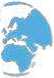 	ZEMĚpředměty průmyslového výtvarnictví a designu (průmyslové vzory), označení výrobků a služeb (ochranné známky, označení původu, zeměpisná označení, obchodní firma); pod pojem duševního vlastnictví je pro účely Všeobecných podmínek a Smlouvy podřazeno i obchodní tajemství splňující podmínky § 504 občanského zákoníku a know-how (psané i nepsané výrobní, obchodní a jiné zkušenosti),q)	„Příjemcem“ ten, kdo využívá veřejné podpory - zde hlavní příjemce a další účastník,r)	„Rámcem” Sdělení Komise - Rámec pro státní podporu výzkumu, vývoje a inovací (2014/C 198/01), Úřední věstník EU C 198/01 ze dne 27. června 2014,s)	„Rozpočtovými pravidly” zákon č. 218/2000 Sb., o rozpočtových pravidlech a o změně některých souvisejících zákonů (rozpočtová pravidla), ve znění pozdějších předpisů,t)	„Řešením projektu” se rozumí činnost hlavního příjemce nebo dalších účastníků, na kterou je poskytnuta podpora, vedoucí k dosažení cílů a výsledků projektu. Řešení projektu se považuje za ukončené rovněž v případě předčasného zastavení řešení projektu v souvislosti s ukončením platnosti Smlouvy o poskytnutí podpory,u)	„Řešitelem” fyzická osoba odpovědná hlavnímu příjemci za odbornou úroveň projektu,„Smlouvou o účasti na řešení projektu” smlouva uzavřená mezi hlavním příjemcem a dalšími účastníky v souladu s § 2 odst. 2 písm. j) zákona č. 130/2002 Sb.,w)	„Uznanými náklady” náklady ve smyslu § 2 odst. 2 písm. n) zákon č. 130/2002 Sb.,„Veřejnosprávní kontrolou“ kontrola prováděná u příjemců veřejné finanční podpory poskytovatelem jako kontrolním orgánem ve smyslu § 3 odst. 1 písm. a) zákona č. 320/2001 Sb., o finanční kontrole,y)	„Veřejnou podporou” podpora ve smyslu článku 107 odst. 1 Smlouvy o fungování Evropské unie,z)	„Veřejnou soutěží” veřejná soutěž ve výzkumu, vývoji a inovacích podle Hlavy V zákona č. 130/2002 Sb.,aa)	„Výsledkem projektu” výsledek ve smyslu § 2 odst. 2 písm. k) zákon č. 130/2002 Sb.,bb)	„Využitím“ přímé nebo nepřímé použití poznatků nebo výsledků k výzkumným nebo komerčním účelům,cc) „Výzkumnou organizací” organizace pro výzkum a šíření znalostí ve smyslu článku 2 odst. 83 GBER,dd) „Zadávací dokumentací“ dokument obsahující soubor podkladů a informací nezbytných pro zpracování a podání návrhu projektu,ee) „Zákon č. 130/2002 Sb.” zákon č. 130/2002 Sb., o podpoře výzkumu, experimentálního vývoje a inovací z veřejných prostředků a o změně některých souvisejících zákonů (zákon o podpoře výzkumu, experimentálního vývoje a inovací), ve znění pozdějších předpisů,ff) „Způsobilými náklady” náklady nebo výdaje projektu, které splňují podmínky způsobilosti ve smyslu § 2 odst. 2 písm. m) zákona č. 130/2002 Sb., těchto Všeobecných podmínek, Smlouvy o poskytnutí podpory a Zadávací dokumentace.ČLÁNEK 3Poskytnutí podporyPoskytovatel poskytuje příjemci podporu na základě Smlouvy o poskytnutí podpory za podmínek a v termínech v ní uvedených, včetně podpory určené dalším účastníkům.f 	ZEMĚPříslušná část podpory se považuje za poskytnutou dnem, kdy jsou finanční prostředky takto určené uvolněny z bankovního účtu poskytovatele a připsány na bankovní účet hlavního příjemce.Předpokladem pro poskytnutí podpory je, že nedojde v důsledku rozpočtového provizoria nebo krácení prostředků ze státního rozpočtu k regulaci čerpání státního rozpočtu.Dojde-li k regulaci čerpání státního rozpočtu, poskytovatel v závislosti na povaze a rozsahu takového opatřeníoznámí písemně příjemci, že příslušnou část podpory neposkytne ve stanovené lhůtě a je-li tak možné, uvede jinou lhůtu, kdy bude příjemci tato část podpory poskytnuta,navrhne příjemci změnu Závazných parametrů řešení projektu neboSmlouvu o poskytnutí podpory vypoví.Poskytnutá podpora podléhá finančnímu vypořádání v souladu s rozpočtovými pravidly.ČLÁNEK 4Povinnosti hlavního příjemceVeškeré činnosti, na které je podpora poskytována musí směřovat k dosažení cílů projektu, neboli k naplnění účelu podpory, tj. hlavní příjemce svou činností vytvoří předpoklady k tomu, aby těchto cílů bylo dosaženo.Hlavní příjemce je povinenvyužívat podporu v souladu s pravidly poskytnutí podpory stanovenými těmito Všeobecnými podmínkami, Smlouvou o poskytnutí podpory a Zadávací dokumentací řešení projektu, zejména využívat podporu na úhradu nebo pokrytí způsobilých nákladů, v souladu s rozpočtem projektu a postupovat v souladu se zásadami efektivnosti, účelnosti a hospodárnosti a dále v souladu s § 8 odst. 4 zákona č. 130/2002 Sb. a podle zákona č. 134/20016 Sb., o zadávání veřejných zakázek, ve znění pozdějších předpisů,dosáhnout do termínu ukončení řešení projektu stanoveného Smlouvou všech výsledků deklarovaných v Závazných parametrech řešení projektu,mít uzavřenou písemnou Smlouvu o účasti na řešení projektu se všemi jejími povinnými náležitostmi podle článku 5, pokud se na řešení projektu podílí další účastník či účastníci,převést ze svého bankovního účtu na bankovní účty dalších účastníků příslušnou část podpory podle Závazných parametrů řešení projektu ve lhůtách stanovených ve Smlouvě o účasti na řešení projektu,poskytovat výsledky podle pravidel stanovených v článku 13,písemně informovat poskytovatele o veškerých změnách, týkajících se jeho osoby nebo dalšího účastníka, o změnách veškerých skutečností uvedených v Závazných parametrech řešení projektu, a dále o jakýchkoliv dalších změnách a skutečnostech, které by mohly mít vliv na řešení a cíle projektu nebo změnu údajů zveřejňovaných v IS VaVaI, a o tom, že jeho osoba či další účastník přestal splňovat podmínky jeho způsobilosti stanovené v Zadávací dokumentaci, které nastaly v době ode dne nabytí účinnosti Smlouvy o poskytnutí podpory, a to ve lhůtě stanovené zákonem č. 130/2002 Sb.,f 	ZEMĚpředkládat úplné zprávy a další relevantní informace v souladu se Smlouvou o poskytnutí podpory a těmito podmínkami, které se týkají řešení projektu,zajistit, že veškeré informace uváděné ve zprávách či jiných zasílaných dokumentech nejsou v rozporu se skutečným stavem, zejména finanční vypořádání uvedené v závěrečné zprávě odpovídá skutečné výši vrácené nevyčerpané části podpory,poskytovat veškerou součinnost v souvislosti s průběhem hodnocení a kontrol, poskytovat na žádost poskytovatele jakékoliv informace týkající se průběhu řešení projektu, jeho výsledků a průběhu realizace implementačního plánu a poskytovat poskytovateli veškeré potřebné informace za účelem zveřejňování v IS VaVaI, a to vše ve lhůtách stanovených pro hodnocení, zákonných lhůtách, nebo lhůtách uvedených v žádostech poskytovatele,prokázat na výzvu poskytovatele, že splňuje povinnosti stanovené pravidly poskytnutí podpory, a to ve lhůtě uvedené v této výzvě,majetek pořízený pro účely řešení projektu z veřejných zdrojů nesmí být po dobu řešení projektu používán k podnikání nebo jiné výdělečné činnosti,zajistit, aby další účastník rovněž dodržoval povinnosti stanovené Smlouvou o poskytnutí podpory a těmito Všeobecnými podmínkami, popř. aby prováděl veškerou potřebnou součinnost za účelem dodržení těchto povinností hlavním příjemcem,pokud je příjemci stanovena povinnost písemného doručování poskytovateli v dané lhůtě, a v případě, že nevyužije elektronické podání (informační systém datových schránek nebo e-mailová zpráva se zaručeným elektronickým podpisem na adresu posta@mze.cz), je povinen příslušný dokument nejpozději do konce úředních hodin podatelny poskytovatele v poslední den lhůty dodat. Úřední hodiny podatelny jsou uvedeny na webových stránkách poskytovatele,hlavní příjemce je povinen bez zbytečného odkladu informovat poskytovatele o výsledcích kontrol projektu provedených jinými kontrolními orgány, než je poskytovatel a o hlavním příjemcem přijatých opatřeních na základě těchto kontrol, přičemž si poskytovatel vyhrazuje právo prověřit u hlavního příjemce plnění uložených opatření k nápravě.ČLÁNEK 5Smlouva o účasti na řešení projektuSmlouva o účasti na řešení projektu slouží jako nástroj hlavního příjemce k zajištění dodržování povinností stanovených Smlouvou o poskytnutí podpory a těmito Všeobecnými podmínkami i dalšími účastníky.Smlouva o účasti na řešení projektu musí být písemná a jejím obsahem je zejménarozdělení práv k výsledkům, které vychází ze Závazných parametrů řešení projektu (přístup k výsledkům projektu a rozdělení práv k výsledkům projektu) a zároveň respektuje zákaz nepřímé veřejné podpory dle Rámce, tj. při stanovení spoluvlastnického poměru se úměrně přihlíží k poměru nákladů jednotlivých příjemců tak, aby nedocházelo k zakázané nepřímé veřejné podpoře,úprava, řízení a kontrola vnesených a během řešení projektu pořízených či vytvořených práv, která jsou nezbytná pro řešení projektu,závazek k dodržování povinností podle článku 4 i dalšími účastníky popř. k provádění veškeré potřebné součinnosti za účelem dodržení těchto povinností hlavnímf	ZEMĚpříjemcem, včetně odpovědnosti hlavního příjemce za porušení rozpočtové kázně dalším účastníkem,závazek hlavního příjemce k převodu příslušné části podpory ze svého bankovního účtu na bankovní účty dalších účastníků včetně stanovení lhůty k tomuto převodu,závazek smluvních stran k mlčenlivosti ohledně veškerých informací vztahujících se k řešení projektu včetně jeho návrhu tak, aby nebyly ohroženy výsledky a cíle jeho řešení,závazek spolupráce na implementačním plánu k výsledkům řešení,závazek dalšího účastníka umožnit výkon kontrol.ČLÁNEK 6Způsobilé náklady projektuVšechny finanční prostředky poskytnuté poskytovatelem jako podpora na řešení projektu výzkumu a vývoje mají charakter účelově určených finančních prostředků.Z poskytnuté podpory lze hradit výdaje nebo krýt náklady splňující podmínky způsobilosti stanovené v ustanovení § 2 odst. 2 písm. m) zákona č. 130/2002 Sb., Smlouvou o poskytnutí podpory, těmito Všeobecnými podmínkami nebo Zadávací dokumentací, a které jsou nebo byly vynaloženy za účelem zajištění dosažení cílů a výsledků projektu po dobu řešení projektu.Z poskytnuté podpory lze hradit nebo pokrýt náklady vzniklé nejdříve od data uvedeného jako začátek řešení projektu a nejpozději do data ukončení řešení projektu.Na každý výdaj nebo náklad projektu se pohlíží tak, jakoby byl financován z poskytnuté podpory a z neveřejných zdrojů v poměru podle intenzity podpory dle Smlouvy o poskytnutí podpory.V případě, že hlavní příjemce je plátcem daně z přidané hodnoty a má nárok na odpočet daně dle zákona č. 235/2004 Sb., o dani z přidané hodnoty, ve znění pozdějších předpisů, nelze tuto daň z přidané hodnoty považovat za způsobilý náklad.Veškeré způsobilé náklady a výdaje projektu musí být přiřazeny ke konkrétní činnosti v rámci projektu a také ke konkrétním kategoriím výzkumu a vývoje, tj. na aplikovaný výzkum nebo na experimentální vývoj a na vyžádání poskytovatele doloženy.Sníží-li se výše celkových způsobilých nákladů projektu anebo celková výše uznaných nákladů, sníží se úměrně i maximální výše podpory při zachování stanovené intenzity podpory.ČLÁNEK 7Jednotlivé kategorie způsobilých nákladů a podmínky jejich uznatelnostiZpůsobilé náklady se v souladu s ustanovením § 2 odst. 2 písm. m) zákona č. 130/2002 Sb. vykazují v těchto položkách:přímé náklady, které zahrnujíosobní náklady,náklady na subdodávky,ostatní přímé náklady,nepřímé náklady.Osobní náklady zahrnují: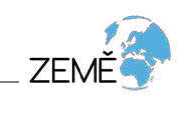 a) náklady vynakládané na úhradu mezd a platů zaměstnanců a zaměstnankyň příjemce, kteří se podílejí na řešení projektu v rámci pracovně právních vztahů podle zákona č. 262/2006 Sb., zákoníku práce, ve znění pozdějších předpisů (dále jen „zákona č. 262/2006 Sb.“), včetně povinných odvodů na sociální a zdravotní pojištění, dále sem patří náklady na povinnosti zaměstnavatele vyplývající z platných vnitřních předpisů (FKSP, sociální fond), a to v rozsahu odpovídajícím úvazku na projektu. Za součást mzdy, resp. platu se považují pro účely způsobilých osobních nákladů i pohyblivé složky mzdy, náhrady mzdy a odměny, a to jen u zaměstnanců a zaměstnankyň, kteří prokazatelně pracují na projektu částí svého úvazku,odměny z dohod o pracích konaných mimo pracovní poměr (dohoda o pracovní činnosti nebo dohoda o provedení práce), uzavřených v přímé souvislosti s řešením projektu,c) odměny za činnost při řešení projektu osobě samostatně výdělečně činné ve výši odpovídající hodinové sazbě zaměstnanců s obdobnou kvalifikací či zkušeností (je v místě a čase obvyklá),stipendia uvedená v § 91 odst. 2 písm. c) zákona č. 111/1998 Sb., o vysokých školách a o změně a doplnění dalších zákonů (zákon o vysokých školách), ve znění pozdějších předpisů, resp. jeho poměrnou část, odpovídající činnosti studenta nebo studentky na projektu pokud student nebo studentka provádí činnost podle tohoto ustanovení i mimo příslušný projekt.Výše úvazku řešitelů a členů řešitelského týmu je uvedena v návrhu projektu a je průběžně aktualizována v předkládaných zprávách projektu.Náklady na subdodávky:subdodávkou se rozumí druh pořizované služby, prostřednictvím které realizuje dodavatel místo hlavního příjemce, dalšího účastníka/dalších účastníků určitou aktivitu výzkumu nebo vývoje, nebo vstupy projektu, které není příjemce schopen realizovat vlastními silami,požadavky na subdodávky musí být specifikovány již v návrhu projektu,náklady na subdodávky pořizovaných pro účely projektu jsou omezeny 20% z celkových uznaných nákladů všech účastníků projektu za celou dobu řešení.Ostatní přímé náklady zahrnují:a) náklady na pořízení drobného hmotného majetku, jehož vstupní cena jedné položky nepřevyšuje částku 80 000 Kč a nehmotného majetku, jehož vstupní cena nepřevyšuje částku 60 000 Kč, používaného v přímé souvislosti s řešením projektu. Takto pořízený majetek musí být vždy řádně odůvodněn v předkládané průběžné nebo závěrečné zprávě,b) náklady na ochranu práv duševního vlastnictví, která jsou deklarovaným výsledkem projektu (zejména související poplatky, rešerše, náklady na patentového zástupce) a náklady na ochranu již vznesených práv k duševnímu vlastnictví potřebného k řešení projektu,náklady na provoz, opravy a údržbu hmotného a nehmotného majetku využívaného při řešení projektu, a to ve výši odpovídající délce období a podílu předpokládaného užití majetku pro projekt,	ZEMĚy*cestovní náklady vzniklé v přímé souvislosti s řešením projektu (náklady na pracovní pobyty, konferenční poplatky a cestovní náhrady podle zákona č. 262/2006 Sb.), přičemž musí být prokazatelný přínos cesty pro řešení projektu. Výše nákladů musí být odpovídající přiměřenému způsobu dopravy. Pracovník nebo pracovnice musí být součástí řešitelského týmu. V případě zahraniční služební cesty musí být popsán přínos cesty, který bude doložen jako příloha v průběžné nebo závěrečné zprávě příslušného roku projektu.náklady na materiál a služby, pokud se jedná o vnitropodnikové služby, které jsou doložené interním dokladem (např. výdejkou ze skladu), lze považovat za způsobilé náklady pouze při doložení interní směrnice na oceňování zásob a faktur za nákup materiálu z předchozího období a aktivaci vnitropodnikových služeb.Nepřímé nákladyjsou náklady vzniklé v přímé souvislosti s řešením projektu, např. administrativní náklady, nájemné, náklady na pomocný personál a infrastrukturu, energii a služby, pokud nejsou zahrnuté ve výše uvedených přímých nákladech. Nepřímé náklady se musí vztahovat k projektu a musí být vykazovány v souladu s metodou vykazování nepřímých nákladů na základě pevné sazby, tzv. metodou „flat rate“, do výše 25 % ze součtu skutečně vykázaných osobních nákladů a ostatních přímých nákladů příjemce v příslušném roce, kdy takto vykázané nepřímé náklady se nemusí dokládat patřičnými účetními doklady. Nejsou-li nepřímé náklady (režie) plánovány v návrhu projektu, nelze je zahrnout mezi uznané náklady.Do způsobilých nákladů na řešení projektu nelze zahrnout náklady a výdaje na marketing, publicitu, na pronájem s následnou koupí (finanční leasing), stavební práce a náklady na občerstvení. Do způsobilých nákladů dále nelze zahrnout náklady a výdaje, které prokazatelně nejsou nezbytné pro dosažení cílů projektu.Do způsobilých nákladů na řešení projektu nelze zahrnout náklady nebo výdaje na pořízení dlouhodobého hmotného a nehmotného majetku. Dlouhodobým hmotným majetkem se rozumí zejména samostatné movité věci a soubory majetku, které jsou charakterizovány samostatným technicko-ekonomickým určením, u kterých je doba použitelnosti delší než jeden rok a jehož vstupní cena převyšuje částku 80 000 Kč. Dlouhodobým nehmotným majetkem se rozumí zejména nehmotné výsledky výzkumu a vývoje, software, databáze a ocenitelná práva s dobou použitelnosti delší než jeden rok, u kterých vstupní cena převyšuje částku 60 000 Kč.Za způsobilé náklady na hmotný a nehmotný majetek užitý pro řešení projektu jsou považovány odpisy za dobu trvání projektu nebo za dobu využití tohoto majetku pro potřeby projektu. Pokud tento majetek není využíván po celou dobu řešení projektu anebo pouze pro řešení projektu, pak jsou odpisy stanoveny podle všeobecně uznávaných účetních zásad ve výši odpovídající délce a podílu užití tohoto majetku při řešení projektu.Za způsobilé náklady na pořízení hmotného a nehmotného majetku nebo služeb potřebných pro řešení projektu je považována pouze ta část jeho pořizovací ceny, která je odpovídající délce trvání projektu, rozsahu jeho využívání a době využívání pro potřeby řešení projektu vypočtené pomocí zavedených účetních postupů.Dodavatelem zboží nebo služeb pořizovaných pro účely projektu nesmí být příjemce, člen řešitelského týmu ani jiný zaměstnanec příjemce nebo osoba spojená s příjemcem, řešitelem nebo řešitelem dalšího účastníka, ve smyslu § 23 odst. 7 zákona č. 586/1992 Sb., o daních z příjmů, ve znění pozdějších předpisů.ČLÁNEK 8Přesun a změna uznaných nákladů projektu a podpory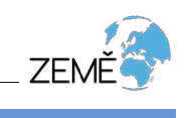 Celková výše uznaných nákladů na řešení projektu dle jednotlivých položek rozpočtu uvedených ve Smlouvě o poskytnutí podpory, jak o nich poskytovatel rozhodl při vyhodnocení veřejné soutěže ve výzkumu, vývoji a inovacích, může být změněna.Celková výše uznaných nákladů a výdajů projektu a s tím související výše podpory poskytnuté na celou dobu řešení nesmí být v průběhu řešení změněny o více než 50 % uznaných nákladů a výdajů nebo výše podpory z veřejných prostředků uvedených ve Smlouvě o poskytnutí podpory nebo v Rozhodnutí o poskytnutí podpory, jak o nich poskytovatel rozhodl při vyhodnocení veřejné soutěže ve výzkumu, vývoji a inovacích.V průběhu řešení projektu se položky uznaných nákladů jednotlivých příjemců mohou změnit maximálně o 20 % za celou dobu řešení. O změnu převyšující 20 % celkové výše uvedené v závazných parametrech projektu musí příjemci požádat poskytovatele nejpozději 60 kalendářních dnů před koncem roku. Na pozdější žádosti nemusí brát poskytovatel zřetel. Změnu je třeba popsat v průběžné/závěrečné zprávě.Příjemci jsou povinni neprodleně písemně informovat poskytovatele o zjištěné skutečnosti, že objem skutečných uznaných nákladů a výdajů je zřetelně nižší, než předpokládaná kalkulace těchto nákladů a výdajů. Další účastník/účastníci jsou povinni o tomto písemně informovat poskytovatele prostřednictvím hlavního příjemce.ČLÁNEK 9Vykazování a evidence nákladů projektuPříjemci jsou povinni vést v účetnictví oddělenou evidenci výdajů a nákladů projektu pro každý jednotlivý projekt.ČLÁNEK 10ZprávyHlavní příjemce předkládá poskytovateli prostřednictvím informačního systému následující zprávy:průběžnou zprávu za každý uplynulý rok řešení o postupu prací na projektu a o dosažených výsledcích projektu ve stavu k 31. prosinci daného roku, v termínu do 30. ledna následujícího roku,mimořádnou zprávu na základě písemné žádosti poskytovatele,závěrečnou zprávu o všech pracích, dosažených cílech, výsledcích a přínosech z řešení projektu, vynaložených nákladech za poslední rok a současně za celou dobu řešení k datu ukončení projektu v termínu do 30 dnů od ukončení řešení projektu,redakčně upravenou verzi závěrečné zprávy v podobě vhodné k publikování v elektronické formě, kterou hlavní příjemce předloží jako přílohu závěrečné zprávy.Zprávy uvedené v odst. 1 obsahují zejména:stav plnění Závazných parametrů projektu,přehled dosažených dalších výsledků projektu,přehled o nákladech projektu a o vyčerpané podpoře,odbornou zprávu o řešení projektu.V případě, že se na řešení projektu podílí hlavní příjemce a další či více dalších účastníků, zpracovává a předkládá zprávy podle odst. 1 hlavní příjemce, souhrnně za sebe a všechny další účastníky, a to dle pokynů poskytovatele.Poskytovatel si vyhrazuje právo zadržet finanční podporu, pokud nebyly předloženy doklady k prokázání výdajů a nákladů, nebyla předložena průběžná zpráva o postupu řešení projektu, nebo byla-li předložena a vykazuje vážné vady, obsahuje rizika neplnění Smlouvy o poskytnutí podpory, je ohroženo plnění cílů projektu a plánovaných výsledků, nebyly ve stanovených termínech předány informace do Informačního systému výzkumu, vývoje a inovací - CEP a RIV nebo ostatní podklady ve lhůtách stanovených Smlouvou o poskytnutí podpory.ČLÁNEK 11Poskytování informací a mlčenlivostHlavní příjemce je povinen předávat v rámci zpráv podle čl. 10 poskytovateli veškeré informace o projektu pro účely evidence projektu a informace o dosažených výsledcích pro IS VaVaI.Poskytovatel předá redakčně upravenou verzi závěrečné zprávy Ústavu zemědělské ekonomiky a informací ke zveřejnění v Knihovně Antonína Švehly.Poskytovatel zajistí předávání relevantních informací do IS VaVaI v souladu s hlavou VII zákona č. 130/2002 Sb. a nařízením vlády č. 397/2009 Sb., o informačním systému výzkumu, experimentálního vývoje a inovací. Za tímto účelem si od hlavního příjemce dle potřeby takové informace vyžádá, pokud je již neobdržel na základě jiných skutečností.Všechny informace vztahující se k řešení projektu a k výsledkům projektu jsou považovány za důvěrné a poskytovatel je o nich povinen zachovávat mlčenlivost, s výjimkou informací poskytovaných do IS VaVaI, nebo informací určených ke zveřejnění podle GBER.Povinnost zachovávat mlčenlivost se nevztahuje na skutečnosti a dokumentaci, pokud právní předpis stanoví povinnost je poskytnout jiným orgánům státní správy , soudu nebo orgánům činným v trestním řízení či pokud právní předpis stanoví povinnost jejich zveřejnění.11Smluvní strany zajistí mlčenlivost o všech důvěrných informacích, a pokud byly na základě Smlouvy postoupeny třetí straně, zajistí, aby tyto třetí strany zachovávaly mlčenlivost o těchto informacích, které jim byly poskytnuty jako důvěrné a používaly je jen k účelům, k nimž jim byly předány.Předchozí odstavec se nevztahuje na informování veřejnosti o tom, že projekt, resp. jeho výstupy a výsledky, byl nebo je spolufinancován z prostředků poskytovatele.Poskytovatel má právo na bezplatné, nevýlučné a neodvolatelné právo předkládat, rozmnožovat a rozšiřovat vědecké, technické a jiné články z časopisů, konferencíf	ZEMĚa informace z ostatních dokumentů týkajících se projektu, uveřejněných hlavním příjemcem nebo s jeho souhlasem.Pokud je předmět řešení projektu předmětem zákonem stanovené nebo uznané povinnosti mlčenlivosti, smluvní strany poskytují informace o prováděném výzkumu, vývoji a inovacích a jejich výsledcích s vyloučením těch informací, o nichž to stanoví příslušný zákon.Smluvní strany jsou zproštěny povinnosti zachovávat mlčenlivost,pokud se obsah informací, které jim byly poskytnuty jako důvěrné, stane veřejně přístupným, a to na základě jiných činností prováděných mimo rámec Smlouvy o poskytnutí podpory nebo na základě opatření, která nesouvisí s řešením projektu, nebopokud byl požadavek zachovávat mlčenlivost odvolán těmi, v jejichž prospěch byla tato povinnost stanovena.ČLÁNEK 12Odborný poradní orgánPoskytovatel ustanoví odborný poradní orgán, který mu poskytne odbornou pomoc při hodnocení, sledování a posuzování řešení projektu, jeho výsledků, dosažených cílů a parametrů v souladu se Smlouvou o poskytnutí podpory.Poskytovatel písemně zaváže členy odborného poradního orgánu k zachování mlčenlivosti o informacích, které získají v souvislosti s řešením projektu a jeho hodnocením a dále k závazku nevyužívat tyto informace ve svůj prospěch nebo prospěch třetích osob.Činnost odborného poradního orgánu se řídí statutem a jednacím řádem, který je zveřejněn na internetových stránkách poskytovatele.ČLÁNEK 13Práva k výsledkům projektu, jejich ochrana a využitíOtázka práv k výsledkům projektu, jejich ochrany a využití je upravena ustanovením § 16 zákona č. 130/2002 Sb.Všechna práva k výsledkům projektu, který není veřejnou zakázkou ve výzkumu, vývoji a inovacích, patří hlavnímu příjemci a dalším účastníkům. Každému z těchto subjektů patří příslušná část výsledku podle Smlouvy o účasti na řešení projektu za předpokladu, že toto rozdělení respektuje zákaz nepřímé státní podpory dle Rámce (srov. např. kapitola 2.2 Rámce).Hlavní příjemce ručí za právní nezávadnost projektu, tj. ručí za to, že výsledky projektu nezasahují do práv k předmětům duševního vlastnictví nebo jiných práv třetích osob, a to pro jakékoliv využití výsledků projektu v České republice i v zahraničí. Záruky působí i ve vztahu k dalším účastníkům projektu.Hlavní příjemce může zveřejnit informace o výsledcích projektu, ke kterým má majetková práva, pokud jejich zveřejněním není dotčena jejich ochrana, a pokud o svém záměru zveřejnění v dostatečném předstihu informoval další účastníky.Příjemce je oprávněn poskytnout výsledky, ve výzkumu, vývoji a inovacích, pouze za úplatu minimálně ve výši odpovídající jeho tržní ceně. Pokud tato nelze objektivně zjistit,ZEMĚpostupuje příjemce jako řádný hospodář tak, aby získal co nejvyšší možnou protihodnotu, kterou je možné zpravidla stanovit součtem nákladů na dosažení výsledku a přiměřeným ziskem. Při poskytování výsledků subjektu, který se podílel na podpoře z neveřejných zdrojů, bude výše úplaty za poskytnutí výsledků snížena o výši neveřejné podpory poskytnuté tímto subjektem.Pro využití výsledků platí, že v případě je-li hlavním příjemcem výzkumná organizace nebo provozovatel výzkumné infrastruktury a má-li výlučná práva k výsledku plně financovaného z veřejných prostředků, je využití výsledků možné zejména výukou, veřejným šířením výsledků výzkumu na nevýlučném a nediskriminačním základě nebo transferem znalostí.ČLÁNEK 14KontrolyPoskytovatel je oprávněn provádět veřejnosprávní kontrolu v souladu se zákonem č. 320/2001 Sb., o finanční kontrole, postupem podle zákona č. 255/2012 Sb., o kontrole (kontrolní řád), ve znění pozdějších předpisů, a v minimálním rozsahu stanoveném § 13 zákona č. 130/2002 Sb.Poskytovatel je dále oprávněn provádět hodnocení projektu během jeho řešení i po jeho ukončení. Smluvní strany za tímto účelem postupují podle příslušných vnitřních předpisů poskytovatele.Hlavní příjemce je povinen umožnit poskytovateli či jím pověřeným osobám provádět komplexní kontrolu podle tohoto článku a zpřístupnit svou účetní evidenci související přímo či nepřímo s projektem podle ustanovení § 8 odst. 1 zákona č. 130/2002 Sb., a to kdykoli v průběhu řešení projektu nebo do deseti let od ukončení účinnosti Smlouvy o poskytnutí podpory a poskytnout mu při ní potřebnou součinnost. Tímto ujednáním nejsou dotčena ani omezena práva kontrolních a finančních orgánů státní správy České republiky.Pokud si tak poskytovatel vyžádá, předloží hlavní příjemce při kontrole či hodnocení výše uvedené doklady i za dalšího účastníka.Hlavní příjemce je povinen smluvně zajistit součinnost při výkonu kontrol podle odst.a 3. tohoto článku a umožnění jejich provedení i u dalších účastníků.Kromě kontrol podle odst. 1. tohoto článku a hodnocení řešení projektu, je u projektů realizovaných v rámci Podprogramu II Programu ZEMĚ v každém roce realizace uskutečňován tzv. „kontrolní den“, jehož předmětem je posouzení stavu řešení.ČLÁNEK 15Důsledky porušení podmínek poskytnutí podpory1. Porušení či nesplnění podmínek, za kterých byla podpora poskytnuta, hlavním příjemcem, je neoprávněným použitím poskytnutých prostředků. Nevrácení nepoužité podpory na základě finančního vypořádání nebo nevrácení poskytnuté podpory nebo její části podle Smlouvy o poskytnutí podpory je zadržením poskytnutých prostředků. Neoprávněnéf	ZEMĚpoužití poskytnutých prostředků i jejich zadržení je porušením rozpočtové kázně podle rozpočtových pravidel.Poskytovatel má právo neposkytnout podporu nebo její část, v případě zjištění, že hlavní příjemce nebo další účastník neplní podmínky, na které je poskytnutí podpory vázáno.Pokud má poskytovatel pochybnosti o splnění veškerých povinností hlavního příjemce, přičemž k ověření je zapotřebí využít hodnocení projektu nebo veřejnosprávní kontrolu, je poskytovatel oprávněn neposkytnout podporu ve Smlouvou o poskytnutí podpory stanovených lhůtách. Lhůta se prodlouží o tu dobu, co bylo prováděno hodnocení projektu nebo veřejnosprávní kontrola.Hlavní příjemce bere na vědomí, že pokud soustavně porušuje své povinnosti, a to i povinnosti stanovené hlavnímu příjemci po ukončení řešení projektu, které vyhodnotí poskytovatel jako závažné, je poskytovatel oprávněn vyloučit návrhy projektů podané hlavním příjemcem (ať již se bude hlásit do veřejné soutěže v roli uchazeče či dalšího účastníka) do veřejných soutěží nebo nabídky podané do veřejných zakázek ve výzkumu, vývoji a inovacích po dobu až 3 let ode dne, kdy bylo hlavnímu příjemci toto porušení prokázáno, nebo kdy ho písemně uznal. Pokud takto poruší povinnost další účastník, vyloučení projektů se bude uplatňovat v budoucnu vůči tomuto subjektu.Smluvní strany si budou počínat tak, aby v zájmu zachování řešení projektu předešly předčasnému ukončení Smlouvy o poskytnutí podpory výpovědí nebo zrušením, pokud tak bude možné a s ohledem na povahu projektu a jeho řešení účelné, zejména vyvinou snahu o ukončení účasti dalšího účastníka na řešení projektu, který porušuje své povinnosti, nebo je pravděpodobně poruší, nebo přestal splňovat podmínky kvalifikace podle § 18 odst. 2 zákona č. 130/2002 Sb. Poskytovatel si zároveň vyhrazuje právo k jednání s dalšími účastníky o pokračování v řešení projektu, pokud své povinnosti porušuje nebo pravděpodobně poruší hlavní příjemce, nebo přestal splňovat podmínky kvalifikace podle § 18 odst. 2 zákona č. 130/2002 Sb. Tímto odstavcem nejsou dotčeny povinnosti hlavního příjemce nést následky porušení povinností podle tohoto článku.ČLÁNEK 16Výpověď Smlouvy o poskytnutí podpory1. Poskytovatel je oprávněn vypovědět Smlouvu o poskytnutí podpory v případě, že:hlavní příjemce či další účastník přestal splňovat podmínky kvalifikace podle § 18 odst. 2 zákona č. 130/2002 Sb., s výjimkou pravomocného odsouzení pro trestný čin dotýkající se splnění podmínek pro poskytnutí podpory,pokud další pokračování na řešení projektu pozbyde účelnosti, zejména z důvodu paralelního řešení stejného nebo obdobného projektu jiným příjemcem s lepšími výsledky, a to i v jiném programu nebo u jiného poskytovatele, anebo z důvodu zastarání očekávaných výsledků projektů v důsledku existence jiných lépe využitelných metod a postupů, a pokud hlavní příjemce o těchto skutečnostech nevěděl a vědět nemohl,je zřejmé, že postup při řešení projektu nevede k očekávaným výsledkům v důsledku skutečností hlavním příjemcem nezaviněných,dojde v důsledku rozpočtového provizoria nebo krácení prostředků ze státního rozpočtu k regulaci čerpání státního rozpočtu nebof 	ZEMĚse plnění povinností hlavního příjemce vyplývajících ze Smlouvy o poskytnutí podpory stane jinak nemožným, a tato nemožnost nebyla způsobena porušením jeho povinností, přičemž toto plnění povinností není nemožným, lze-li je uskutečnit za ztížených podmínek nebo až po sjednaném termínu plnění.Výpovědní lhůta činí 2 měsíce od doručení výpovědi hlavnímu příjemci. Pokud dojde v průběhu výpovědní lhůty ke splatnosti podpory nebo její části, poskytovatel podporu nevyplatí.Po vypovězení Smlouvy o poskytnutí podpory je hlavní příjemce zejména povinen provést finanční vypořádání doposud poskytnuté podpory a zajistit provedení veškerých relevantních úkonů spojených s ukončením řešení projektu.ČLÁNEK 17Odstoupení od Smlouvy o poskytnutí podporyPoskytovatel od Smlouvy o poskytnutí podpory odstoupí v případě, že:hlavní příjemce anebo další účastník se dopustil jednání (včetně nečinnosti v případech, kdy měl povinnost jednat), kterým sám porušil pravidla veřejné podpory, nebo v důsledku něhož dojde k porušení pravidel veřejné podpory na straně poskytovatele,hlavní příjemce uvedl neúplné, nesprávné nebo nepravdivé údaje nebo jiné skutečnosti ve veřejné soutěži, při uzavření Smlouvy o poskytnutí podpory nebo na základě informačních povinností během řešení projektu a po jeho ukončení s úmyslem získat podporu nebo jinou výhodu,hlavní příjemce anebo další účastník byl pravomocně odsouzen pro trestný čin týkající se splnění podmínek pro poskytnutí podpory,dojde k paralelnímu řešení stejného nebo obdobného projektu hlavním příjemcem v jiném programu nebo u jiného poskytovatele,je zřejmé, že postup při řešení projektu nevede k očekávaným výsledkům v důsledku skutečností hlavním příjemcem zaviněných nebou hlavního příjemce byly na základě provedení některého z kontrolních procesů prokázány závažné finanční nesrovnalosti nebo podvod.Odstoupení nabývá účinnosti dnem doručení písemného a odůvodněného oznámení o odstoupení příjemci.Odstoupením od Smlouvy o poskytnutí podpory nastávají jeho účinky uvedené v § 2004 a § 2005 zákona č. 89/2012 Sb., občanský zákoník.ZÁVAZNÉ PARAMETRY ŘEŠENÍ PROJEKTUČíslo projektu: QK22020132Rozhodný den pro uznatelnost nákladů dle této verze závazných parametrů: Od data zahájení řešení projektu uvedeném v Závazných parametrech1. Název projektu v českém jazyceNové metody klasifikace JUT prasatDatum zahájení a ukončení projektu01/2022 - 12/20243.Cílem projektu je shromážděm podkladu potřebných k tvorbě inovovaných regresních rovnic a schvalení nových metod klasifikace JUT prasat. Ty by odpovídaly současné Úrovni zmasilosti populací prasat v CR a zaroven by reagovaly na potrebu aktualizace z hlediska technického, technologického, slechtitelskeho atd. a byly tak vyhovující potrebam dodavatelů i zpracovatelů jatecnych prasat. K dosazení stanoveného cíle bude pouzita sofistikovaná metoda pocítacove tomografie nahrazující velmi pracná a nakladne manuální detailní disekce JUT prasat.Řešitel — Klíčová osoba řešitelského týmuIng. Jaroslava Bělková PhDPlánované výsledky projektuIdentifikační údaje účastníkůHlavní příjemce - [P] Výzkumný ústav živočišné výroby, v. v. i.Další účastník - [D] Veterinární univerzita BrnoDalší účastník - [D] Mendelova univerzita v BrněNáklady(uvedené údaje jsou v Kč, závazné parametry tučně v rámečku)Projekt — QK22020132Hlavní příjemce — [P] Výzkumný ústav živočišné výroby, v. v. i.Další účastník — [D] Veterinární univerzita BrnoDalší účastník — [D] Česká zemědělská univerzita v PrazeDalší účastník — [D] Mendelova univerzita v BrněDalší závazné parametry projektuRozdělení odpovědnosti za plánované výsledky projektu QK2202013Z dotace (Kč)Z neveřejných zdrojůCelkem (Kč)Účastník4 987 500,-04 987 500,-tutoSmlouvu o poskytnutí podpory na řešení projektu QK22020132 (dále jen „Smlouva“).Identifikační čísloQK22020132-V7Název výstupu/výsledkuScreening přístrojové techniky používané při hodnocení podílu svaloviny prasat v ČRPopis výstupu/výsledkuNa základě získaných dat, případně; pomocí dotazníkové; akce bude vyhotoven přehled druhu aparativní techniky pro klasifikaci JUT prasat dostupné; na trhu a používane; na jatkách v ČR.Popis výstupu/výsledkuNa základě získaných dat, případně; pomocí dotazníkové; akce bude vyhotoven přehled druhu aparativní techniky pro klasifikaci JUT prasat dostupné; na trhu a používane; na jatkách v ČR.Druh výsledku podle struktury databáze RIVO - Ostatní výsledkyDruh výsledku podle struktury databáze RIVO - Ostatní výsledkyIdentifikační čísloQK22020132-V9Název výstupu/výsledkuPorovnání hodnocení JUT prasat přístrojovou technikou FOM I a FOM II.Popis výstupu/výsledkuJatecne pulky prasat budou m^reny v soucasne dobe používaným prístrojem FOM I, který je z důvodu nedostatku nahradních dílu na hranici použitelnosti a zaroven novou generací prístroje - FOM II, ktery by ho mel nahradit. Hodnoty budou porovnány a statisticky vyhodnoceny. Výsledkem bude vyhodnoceni srovnatelnosti vystupu merení dvou generací přístrojů pro klasifikaci JUT.Popis výstupu/výsledkuJatecne pulky prasat budou m^reny v soucasne dobe používaným prístrojem FOM I, který je z důvodu nedostatku nahradních dílu na hranici použitelnosti a zaroven novou generací prístroje - FOM II, ktery by ho mel nahradit. Hodnoty budou porovnány a statisticky vyhodnoceny. Výsledkem bude vyhodnoceni srovnatelnosti vystupu merení dvou generací přístrojů pro klasifikaci JUT.Druh výsledku podle struktury databáze RIVO - Ostatní výsledkyDruh výsledku podle struktury databáze RIVO - Ostatní výsledkyIdentifikační čísloQK22020132-V8Název výstupu/výsledkuKalibrace přístroje pro počítačovou tomografii.Popis výstupu/výsledkuJUT prasat vcelku a po disekci na jednotlivá jatecne partie budou skenovány prístrojem pro počítačovou tomografii.Popis výstupu/výsledkuJUT prasat vcelku a po disekci na jednotlivá jatecne partie budou skenovány prístrojem pro počítačovou tomografii.Druh výsledku podle struktury databáze RIVO - Ostatní výsledkyDruh výsledku podle struktury databáze RIVO - Ostatní výsledkyIdentifikační čísloQK22020132-V3Název výstupu/výsledkuNové metody klasifikace JUT prasatPopis výstupu/výsledkupodklady pro schválení nové; metody klasifikace jatečně upravených tel prasat získané; na základě provedení schvalovacího testu podle článku 11 Nařízení (EU) č. 2017/1182Popis výstupu/výsledkupodklady pro schválení nové; metody klasifikace jatečně upravených tel prasat získané; na základě provedení schvalovacího testu podle článku 11 Nařízení (EU) č. 2017/1182Druh výsledku podle struktury databáze RIVHleg - Výsledky promítnuté do právních předpisů a noremDruh výsledku podle struktury databáze RIVHleg - Výsledky promítnuté do právních předpisů a noremIdentifikační čísloQK22020132-V1Název výstupu/výsledkuKlasifikace jatečných prasat přístrojem FOM IIPopis výstupu/výsledkuMetodika popisující v praxi oveřený postup klasifikace JUT prasat přístrojem FOM II prostřednictvím regresní rovnice pro odhad podílu libove svaloviny odvozeni pro tento přístroj a odpovídající současné úrovni zmasilosti JUT prasat v ČR.Popis výstupu/výsledkuMetodika popisující v praxi oveřený postup klasifikace JUT prasat přístrojem FOM II prostřednictvím regresní rovnice pro odhad podílu libove svaloviny odvozeni pro tento přístroj a odpovídající současné úrovni zmasilosti JUT prasat v ČR.Druh výsledku podle struktury databáze RIVNmetS - Metodiky schválené příslušným orgánem státní správy, do jehož kompetence daná problematika spadáDruh výsledku podle struktury databáze RIVNmetS - Metodiky schválené příslušným orgánem státní správy, do jehož kompetence daná problematika spadáIdentifikační čísloQK22020132-V5Název výstupu/výsledkuEstimation of lean meat percentage in pig carcass using CT method with regard to sexPopis výstupu/výsledkuClanek v impaktovanem odborném periodiku popisující způsob stanovení obsahu svaloviny v JUT prasat pomocí CT techniky, pricemz bude zohledneno pohlaví - vepnci, prasnicky, kanečci.Popis výstupu/výsledkuClanek v impaktovanem odborném periodiku popisující způsob stanovení obsahu svaloviny v JUT prasat pomocí CT techniky, pricemz bude zohledneno pohlaví - vepnci, prasnicky, kanečci.Druh výsledku podle struktury databáze RIVJimp - Článek v odborném periodiku je obsažen v databázi Web of Science společností Thomson Reuters s příznakem „Article“, „Review“ nebo „Letter“Druh výsledku podle struktury databáze RIVJimp - Článek v odborném periodiku je obsažen v databázi Web of Science společností Thomson Reuters s příznakem „Article“, „Review“ nebo „Letter“Identifikační čísloQK22020132-V4Nážev výstupu/výsledkuMetodika stanovení podílu svaloviny v JUT prasat s ohledem na pohlaví pomocí počítačové tomografiePopis výstupu/výsledkuMetodika popisující v praxi stanovení podíul libové svaloviny v celem JUT prasat a rovněž v jednotlivých částech pomocí počítačové tomografie s ohledem na pohlaví.Popis výstupu/výsledkuMetodika popisující v praxi stanovení podíul libové svaloviny v celem JUT prasat a rovněž v jednotlivých částech pomocí počítačové tomografie s ohledem na pohlaví.Druh výsledku podle struktury databáže RIVNmetS - Metodiky schválené příslušným orgánem státní správy, do jehož kompetence daná problematika spadáDruh výsledku podle struktury databáže RIVNmetS - Metodiky schválené příslušným orgánem státní správy, do jehož kompetence daná problematika spadáIČ00027014Obchodní jménoVýzkumný ústav živočišné výroby, v. v. i.Kód organizační jednotkyOrganizační jednotkaPrávní formaVVI - Veřejná výzkumná instituce (zákon č. 341/2005 Sb., o veřejných výzkumných institucích)Právní formaVVI - Veřejná výzkumná instituce (zákon č. 341/2005 Sb., o veřejných výzkumných institucích)Typ organizaceVO - Výzkumná organizaceTyp organizaceVO - Výzkumná organizaceIČ62157124Obchodní jménoVeterinární univerzita BrnoKód organizační jednotky16270Organizační jednotkaFakulta veterinární hygieny a ekologiePrávní formaVVS - Veřejná nebo státní vysoká škola (zákon č. 111/1998 Sb., o vysokých školách a o změně a doplnění dalších zákonů)Právní formaVVS - Veřejná nebo státní vysoká škola (zákon č. 111/1998 Sb., o vysokých školách a o změně a doplnění dalších zákonů)Typ organizaceVO - Výzkumná organizaceTyp organizaceVO - Výzkumná organizaceIČ60460709Obchodní jménoČeská zemědělská univerzita v PrazeKód organizační jednotky41210Organizační jednotkaFakulta agrobiologie, potravinových a přírodních zdrojůPrávní formaVVS - Veřejná nebo státní vysoká škola (zákon č. 111/1998 Sb., o vysokých školách a o změně a doplnění dalších zákonů)Právní formaVVS - Veřejná nebo státní vysoká škola (zákon č. 111/1998 Sb., o vysokých školách a o změně a doplnění dalších zákonů)Typ organizaceVO - Výzkumná organizaceTyp organizaceVO - Výzkumná organizaceIČ62156489Obchodní jménoMendelova univerzita v BrněKód organizační jednotky43210Organizační jednotkaAgronomická fakultaPrávní formaVVS - Veřejná nebo státní vysoká škola (zákon č. 111/1998 Sb., o vysokých školách a o změně a doplnění dalších zákonů)Právní formaVVS - Veřejná nebo státní vysoká škola (zákon č. 111/1998 Sb., o vysokých školách a o změně a doplnění dalších zákonů)Typ organizaceVO - Výzkumná organizaceTyp organizaceVO - Výzkumná organizacePoložka / rok202220232024Celkem maximální výšeNáklady projektu celkem4062 2544062 2543 235 75411 360 262Výše podpory4 062 2544 062 2543 235 75411 360 262Maximální intenzitapodpory projektu100 %100 %100 %100 %Položka / rok202220232024Celkem maximální výšeOsobní náklady2 159 412Subdodávky0Ostatní přímé náklady798 880Nepřímé náklady739 470Náklady projektu celkem1 299 0041 299 0041 099 7543 697 762Výše podpory1 299 0041 299 0041 099 7543 697 762Způsob výpočtu režijních nákladůFlat rate 25%Flat rate 25%Flat rate 25%Flat rate 25%Položka / rok202220232024Celkem maximální výšeOsobní náklady1 170000Subdodávky0Ostatní přímé náklady650 000Nepřímé náklady455 000Náklady projektu celkem800 000800 000675 0002 275 000Výše podpory800 000800 000675 0002 275 000Způsob výpočtu režijních nákladůFlat rate 25%Flat rate 25%Flat rate 25%Flat rate 25%Položka / rok202220232024Celkem maximální výšeOsobní náklady2 820 000Subdodávky0Ostatní přímé náklady1 170000Nepřímé náklady997 500Náklady projektu celkem1 818 7501 818 7501 350 0004987 500Výše podpory1 818 7501 818 7501 350 0004987 500Způsob výpočtu režijních nákladůFlat rate 25%Flat rate 25%Flat rate 25%Flat rate 25%Položka / rok202220232024Celkem maximální výšeOsobní náklady233 000Subdodávky0Ostatní přímé náklady88 000Nepřímé náklady79 000Náklady projektu celkem144 500144 500111 000400 000Výše podpory144 500144 500111000400 000Způsob výpočtu režijních nákladůFlat rate 25%Flat rate 25%Flat rate 25%Flat rate 25%Identifikační čísloQK22020132-V7Název výstupu/výsledkuScreening přístrojové techniky používané při hodnocení podílu svaloviny prasat v ČRPopis výstupu/výsledkuNa základě získaných dat, případně; pomocí dotazníkové; akce bude vyhotoven přehled druhu aparativní techniky pro klasifikaci JUT prasat dostupné; na trhu a používane; na jatkách v ČR.Popis výstupu/výsledkuNa základě získaných dat, případně; pomocí dotazníkové; akce bude vyhotoven přehled druhu aparativní techniky pro klasifikaci JUT prasat dostupné; na trhu a používane; na jatkách v ČR.Druh výsledku podle struktury databáze RIVO - Ostatní výsledkyDruh výsledku podle struktury databáze RIVO - Ostatní výsledkyIdentifikační čísloQK22020132-V9Název výstupu/výsledkuPorovnání hodnocení JUT prasat přístrojovou technikou FOM I a FOM II.Popis výstupu/výsledkuJatecne pulky prasat budou m^reny v soucasne dobe používaným prístrojem FOM I, který je z důvodu nedostatku nahradních dílu na hranici použitelnosti a zaroven novou generací prístroje - FOM II, ktery by ho mel nahradit. Hodnoty budou porovnány a statisticky vyhodnoceny. Výsledkem bude vyhodnoceni srovnatelnosti vystupu merení dvou generací přístrojů pro klasifikaci JUT.Popis výstupu/výsledkuJatecne pulky prasat budou m^reny v soucasne dobe používaným prístrojem FOM I, který je z důvodu nedostatku nahradních dílu na hranici použitelnosti a zaroven novou generací prístroje - FOM II, ktery by ho mel nahradit. Hodnoty budou porovnány a statisticky vyhodnoceny. Výsledkem bude vyhodnoceni srovnatelnosti vystupu merení dvou generací přístrojů pro klasifikaci JUT.Druh výsledku podle struktury databáze RIVO - Ostatní výsledkyDruh výsledku podle struktury databáze RIVO - Ostatní výsledkyIdentifikační čísloQK22020132-V8Název výstupu/výsledkuKalibrace přístroje pro počítačovou tomografii.Popis výstupu/výsledkuJUT prasat vcelku a po disekci na jednotlivá jatecne partie budou skenovány prístrojem pro počítačovou tomografii.Popis výstupu/výsledkuJUT prasat vcelku a po disekci na jednotlivá jatecne partie budou skenovány prístrojem pro počítačovou tomografii.Druh výsledku podle struktury databáze RIVO - Ostatní výsledkyDruh výsledku podle struktury databáze RIVO - Ostatní výsledkyIdentifikační čísloQK22020132-V3Název výstupu/výsledkuNové metody klasifikace JUT prasatPopis výstupu/výsledkupodklady pro schválení nové; metody klasifikace jatečně upravených tel prasat získané; na základě provedení schvalovacího testu podle článku 11 Nařízení (EU) č. 2017/1182Popis výstupu/výsledkupodklady pro schválení nové; metody klasifikace jatečně upravených tel prasat získané; na základě provedení schvalovacího testu podle článku 11 Nařízení (EU) č. 2017/1182Druh výsledku podle struktury databáze RIVHleg - Výsledky promítnuté do právních předpisů a noremDruh výsledku podle struktury databáze RIVHleg - Výsledky promítnuté do právních předpisů a noremIdentifikační čísloQK22020132-V1Název výstupu/výsledkuKlasifikace jatečných prasat přístrojem FOM IIPopis výstupu/výsledkuMetodika popisující v praxi oveřený postup klasifikace JUT prasat přístrojem FOM II prostřednictvím regresní rovnice pro odhad podílu libove svaloviny odvozeni pro tento přístroj a odpovídající současné úrovni zmasilosti JUT prasat v ČR.Popis výstupu/výsledkuMetodika popisující v praxi oveřený postup klasifikace JUT prasat přístrojem FOM II prostřednictvím regresní rovnice pro odhad podílu libove svaloviny odvozeni pro tento přístroj a odpovídající současné úrovni zmasilosti JUT prasat v ČR.Druh výsledku podle struktury databáze RIVNmetS - Metodiky schválené příslušným orgánem státní správy, do jehož kompetence daná problematika spadáDruh výsledku podle struktury databáze RIVNmetS - Metodiky schválené příslušným orgánem státní správy, do jehož kompetence daná problematika spadáIdentifikační čísloQK22020132-V5Název výstupu/výsledkuEstimation of lean meat percentage in pig carcass using CT method with regard to sexPopis výstupu/výsledkuClanek v impaktovanem odborném periodiku popisující způsob stanovení obsahu svaloviny v JUT prasat pomocí CT techniky, pricemz bude zohledneno pohlaví - vepnci, prasnicky, kanečci.Popis výstupu/výsledkuClanek v impaktovanem odborném periodiku popisující způsob stanovení obsahu svaloviny v JUT prasat pomocí CT techniky, pricemz bude zohledneno pohlaví - vepnci, prasnicky, kanečci.Druh výsledku podle struktury databáze RIVJimp - Článek v odborném periodiku je obsažen v databázi Web of Science společností Thomson Reuters s příznakem „Article“, „Review“ nebo „Letter“Druh výsledku podle struktury databáze RIVJimp - Článek v odborném periodiku je obsažen v databázi Web of Science společností Thomson Reuters s příznakem „Article“, „Review“ nebo „Letter“Identifikační čísloQK22020132-V4Nážev výstupu/výsledkuMetodika stanovení podílu svaloviny v JUT prasat s ohledem na pohlaví pomocí počítačové tomografiePopis výstupu/výsledkuMetodika popisující v praxi stanovení podíul libové svaloviny v celem JUT prasat a rovněž v jednotlivých částech pomocí počítačové tomografie s ohledem na pohlaví.Popis výstupu/výsledkuMetodika popisující v praxi stanovení podíul libové svaloviny v celem JUT prasat a rovněž v jednotlivých částech pomocí počítačové tomografie s ohledem na pohlaví.Druh výsledku podle struktury databáže RIVNmetS - Metodiky schválené příslušným orgánem státní správy, do jehož kompetence daná problematika spadáDruh výsledku podle struktury databáže RIVNmetS - Metodiky schválené příslušným orgánem státní správy, do jehož kompetence daná problematika spadáIČ00027014Obchodní jménoVýzkumný ústav živočišné výroby, v. v. i.Kód organizační jednotkyOrganizační jednotkaPrávní formaVVI - Veřejná výzkumná instituce (zákon č. 341/2005 Sb., o veřejných výzkumných institucích)Právní formaVVI - Veřejná výzkumná instituce (zákon č. 341/2005 Sb., o veřejných výzkumných institucích)Typ organizaceVO - Výzkumná organizaceTyp organizaceVO - Výzkumná organizaceIČ62157124Obchodní jménoVeterinární univerzita BrnoKód organizační jednotky16270Organizační jednotkaFakulta veterinární hygieny a ekologiePrávní formaVVS - Veřejná nebo státní vysoká škola (zákon č. 111/1998 Sb., o vysokých školách a o změně a doplnění dalších zákonů)Právní formaVVS - Veřejná nebo státní vysoká škola (zákon č. 111/1998 Sb., o vysokých školách a o změně a doplnění dalších zákonů)Typ organizaceVO - Výzkumná organizaceTyp organizaceVO - Výzkumná organizaceIČ60460709Obchodní jménoČeská zemědělská univerzita v PrazeKód organizační jednotky41210Organizační jednotkaFakulta agrobiologie, potravinových a přírodních zdrojůPrávní formaVVS - Veřejná nebo státní vysoká škola (zákon č. 111/1998 Sb., o vysokých školách a o změně a doplnění dalších zákonů)Právní formaVVS - Veřejná nebo státní vysoká škola (zákon č. 111/1998 Sb., o vysokých školách a o změně a doplnění dalších zákonů)Typ organizaceVO - Výzkumná organizaceTyp organizaceVO - Výzkumná organizaceIČ62156489Obchodní jménoMendelova univerzita v BrněKód organizační jednotky43210Organizační jednotkaAgronomická fakultaPrávní formaVVS - Veřejná nebo státní vysoká škola (zákon č. 111/1998 Sb., o vysokých školách a o změně a doplnění dalších zákonů)Právní formaVVS - Veřejná nebo státní vysoká škola (zákon č. 111/1998 Sb., o vysokých školách a o změně a doplnění dalších zákonů)Typ organizaceVO - Výzkumná organizaceTyp organizaceVO - Výzkumná organizacePoložka / rok202220232024Celkem maximální výšeNáklady projektu celkem4062 2544062 2543 235 75411 360 262Výše podpory4 062 2544 062 2543 235 75411 360 262Maximální intenzitapodpory projektu100 %100 %100 %100 %Položka / rok202220232024Celkem maximální výšeOsobní náklady2 159 412Subdodávky0Ostatní přímé náklady798 880Nepřímé náklady739 470Náklady projektu celkem1 299 0041 299 0041 099 7543 697 762Výše podpory1 299 0041 299 0041 099 7543 697 762Způsob výpočtu režijních nákladůFlat rate 25%Flat rate 25%Flat rate 25%Flat rate 25%Položka / rok202220232024Celkem maximální výšeOsobní náklady1 170000Subdodávky0Ostatní přímé náklady650 000Nepřímé náklady455 000Náklady projektu celkem800 000800 000675 0002 275 000Výše podpory800 000800 000675 0002 275 000Způsob výpočtu režijních nákladůFlat rate 25%Flat rate 25%Flat rate 25%Flat rate 25%Položka / rok202220232024Celkem maximální výšeOsobní náklady2 820 000Subdodávky0Ostatní přímé náklady1 170000Nepřímé náklady997 500Náklady projektu celkem1 818 7501 818 7501 350 0004987 500Výše podpory1 818 7501 818 7501 350 0004987 500Způsob výpočtu režijních nákladůFlat rate 25%Flat rate 25%Flat rate 25%Flat rate 25%Položka / rok202220232024Celkem maximální výšeOsobní náklady233 000Subdodávky0Ostatní přímé náklady88 000Nepřímé náklady79 000Náklady projektu celkem144 500144 500111 000400 000Výše podpory144 500144 500111000400 000Způsob výpočtu režijních nákladůFlat rate 25%Flat rate 25%Flat rate 25%Flat rate 25%Č.Název výsledkuDruh výsledkuTermín dosaženíZodpovědná organizace1.Screening přístrojové techniky používané při hodnocení podílu svaloviny prasat v ČRO28.02.2023VÚŽV,v.v.i.2.Porovnání hodnocení JUT prasat přístrojovou technikou FOM I a FOM II.O30.11.2023VETUNI3.Nové metody klasifikace JUT prasatHleg31.12.2023VÚŽV,v.v.i.4.Kalibrace přístroje pro počítačovou tomografii.O31.12.2023ČZU5.Klasifikace jatečných prasat přístrojem FOM IINmetS31.03.2024VÚŽV,v.v.i.6.Estimation of lean meat percentage in pig carcass using CT method with regard to sexJimp30.11.2024ČZU7.Metodika stanovení podílu svaloviny v JUT prasat s ohledem na pohlaví pomocí počítačové tomografieNmetS30.12.2024ČZU